22/07/2022BionexoResultado da Tomada de PreçosNº20222206M041HEMU"O Instituto de Gestão e Humanização – IGH, entidade de direito privado e sem fins lucrativos, classificado comoOrganização Social, vem tornar público o Resultado da Tomada de Preços, com a finalidade de adquirir bens, insumose serviços para o HEMU - Hospital Estadual da Mulher, com endereço à Av. Perimetral, s/n, Qd. 37, Lt. 14, sala 01,Setor Coimbra, Goiânia/GO, CEP: 74.530-020.Bionexo do Brasil LtdaRelatório emitido em 22/07/2022 11:54Objeto: MEDICAMENTOTipo de Compra: Cotação via BionexoData da publicação: Goiânia, 19 de julho de 2022."CompradorIGH - Hospital Materno Infantil (11.858.570/0002-14)AV. PERIMETRAL, ESQUINA C/ RUA R7, SN - SETOR COIMBRA - GOIÂNIA, GO CEP: 74.530-020Relação de Itens (Confirmação)Pedido de Cotação : 225909590COTAÇÃO Nº 18256 - MEDICAMENTO - HMI JUN 2022Frete PróprioObservações: *PAGAMENTO: Somente a prazo e por meio de depósito em conta PJ do fornecedor. *FRETE: Só serão aceitas propostas com frete CIF e paraentrega no endereço: RUA R7 C/ AV PERIMETRAL, SETOR COIMBRA, Goiânia/GO CEP: 74.530-020, dia e horário especificado. *CERTIDÕES: As CertidõesMunicipal, Estadual de Goiás, Federal, FGTS e Trabalhista devem estar regulares desde a data da emissão da proposta até a data do pagamento.*REGULAMENTO: O processo de compras obedecerá ao Regulamento de Compras do IGH, prevalecendo este em relação a estes termos em caso de divergência.Tipo de Cotação: Cotação NormalFornecedor : Todos os FornecedoresData de Confirmação : TodasValidade Condiçõesda deProposta PagamentoFaturamento Prazo deFornecedorFreteObservaçõesMínimoEntregaAsthamed Comercio De Produtos EEquipamentos Hospitalares LtdaAPARECIDA DE GOIÂNIA - GOAlexandre Ferreira Freitas - (62) 3092-3817licitacao@asthamed.com.br2 dias apósconfirmação1R$ 500,000002/07/202230 ddlCIFnullMais informaçõesPrezado (a)  O prazo de pagamento sobanalise de credito previa; Estoque sujeito aalteracao; Proposta valida por 24 horas ouenquanto durar os estoques. Pedido minimoR$ 1000,00. Entrega pode ser em ate 5 diasuteis (Exceto FINAIS DE SEMANA EFERIADO) caso tenha soro na proposta.Estamos a disposicao para negociacao; Paranovos cadastros, acesse:Belive Medical Produtos HospitalaresLtdaCONTAGEM - MG2 dias apósconfirmação2R$ 1.000,000002/07/202230 ddlCIFAmanda Soterio Soterio - (19) 32560500vendas8@belivemedical.com.brMais informaçõeshttps://belivemedical.com/ficha  Em caso deduvida, sigo a disposicao;  Amanda SoterioWhatsApp (19) 987472905  E-mail:vendas8@belivemedical.com.br  Tel.: (19)32560500CM Hospitalar S.A.BRASÍLIA - DFWebservice Mafra - (61) 2104-3401informacoes.bionexo@mafrahospitalar.com.brMais informações3dias após34R$ 300,000004/07/202202/07/202230 ddl30 ddlCIFCIF-confirmaçãoCientifica Médica Hospitalar LtdaGOIÂNIA - GOVanessa Nogueira - (62) 3088-9700vendas3@cientificahospitalar.com.brMais informações2dias apósR$ 2.000,0000nullconfirmaçãoFrete embutido na cafeina item 28Medicamento MANIPULADO em razão daausência de oferta acessível doINDUSTRIALIZADO. Silente o contratantequanto a esta fundamentação expressa einexistente proposta concorrente contendomedicamento INDUSTRIALIZADO, presume-se a aplicabilidade da exceção prevista noitem 5.10 da RDC 67/2007, da ANVISA.Enviar justificativa que não encontra nomercado enviada pelo setor de farmacia.Atenção: Esta cotação só terá validade se ainstituição não estiver em débito com oGrupo Citopharma.  vendedor(31) 98822-1544Citopharma Manipulação deMedicamentos Especiais LtdaBELO HORIZONTE - MGWebservice Citopharma - (31) 3115-6000thamires@citopharma.com.brMais informações2apósconfirmação0 dias5R$ 350,000029/07/202230 ddlCIF?(31) 3388-1333-jorge@citopharma.com.brCotações acima de 1000 ampolas ligar para orepresentante para negociação.  Quandohospital não colocar concentração e volumecorreto, vamos cotar conforme históricoComercial Cirurgica Rioclarense Ltda-SPJAGUARIÚNA - SPDomingos Leite Dos Santos Leite - (19) 9998- R$ 500,00002dias após602/07/202230 ddlCIFnullconfirmação55774santosdom58@gmail.comMais informaçõesDispomed Produtos Médicos Ltda - MeGOIÂNIA - GO1dias após789kessia DISPOMED - nullkessia@dispomed.net.brMais informaçõesR$ 700,000002/07/202221/07/202203/07/202202/07/202230 ddl30 ddl30 ddlCIFCIFCIFnullnullconfirmaçãoDrogachaves Trade Ltda - EPPRECIFE - PEHerbert Rudolf Seltmann Neto - (81) 30408 dias apósconfirmaçãoR$ 1.000,00006426herbert@drogachaves.com.brMais informaçõesEllo Distribuicao Ltda - EppSUJEITO A ANALISE DE CREDITO EVALIDAÇÃO DE ESTOQUE CONTATO DOVENDEDOR: (62)99499 1714GOIÂNIA - GO1dias apósWebservice Ello Distribuição -  (62) 4009-2100 R$ 300,0000comercial@ellodistribuicao.com.brconfirmaçãoTELEVENDAS3@ELLODISTRIBUICAO.COM.BRMais informaçõesF & F Distribuidora De ProdutosFarmaceuticos LtdaSANTA MARIA - DF2 dias apósconfirmação101R$ 600,000030 ddl30 ddlCIFCIFAtendente: Fernanda Alves de CarvalhonullUsuário Ws F & F - Df - (11) 5586-2000alsoliveira@uniaoquimica.com.brMais informações1F A PEREIRA EIRELIAPARECIDA DE GOIÂNIA - GOR$ 150,0000 1 dias após 02/07/2022confirmaçãoMega  DistribuiÃ§Ã£o e RepresentaÃ§Ã£o -https://bionexo.bionexo.com/jsp/RelatPDC/relat_adjudica.jsp1/12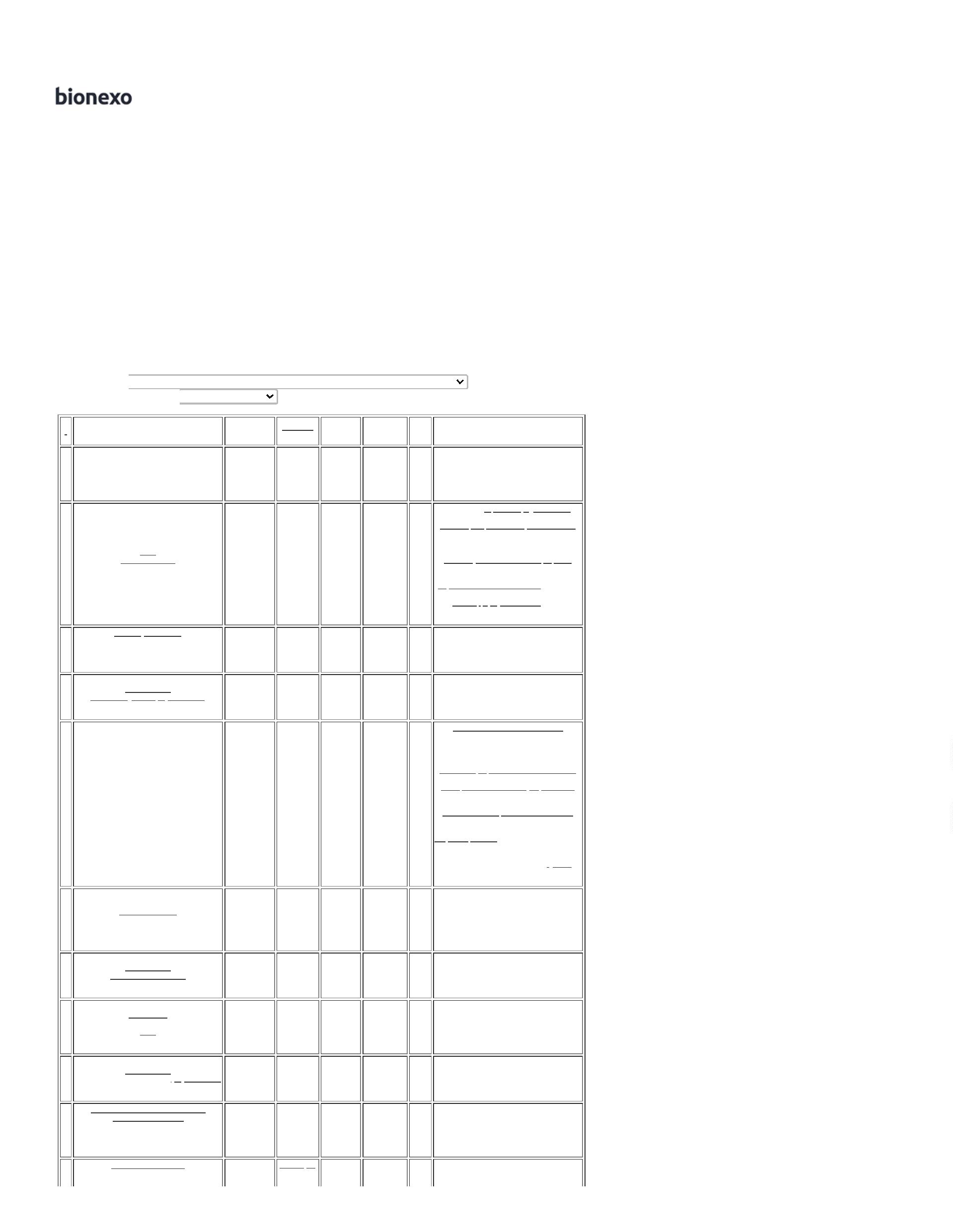 22/07/2022Bionexo(62) 32952540vendas.mega04@gmail.comMais informaçõesFARMATER MEDICAMENTOS LTDABELO HORIZONTE - MGWeb Service Farmater - (31) 3224-2465vendas@farmater.com.br3dias após1123R$ 750,0000R$ 400,000029/07/202202/07/202230 ddl30 ddlCIFCIFbanco do brasil s/a ag 1229-7 c/c 69547-5confirmaçãoMais informaçõesGoyaz Service Comercio E Logistica LtdaGOIANIRA - GOUires Xavier - (62) 981660063vendas02@goyazservicehospitalar.com.brMais informações1dias apósnullconfirmaçãoHospfar Industria e Comercio deProdutos Hospitalares SABRASÍLIA - DFWeb Services Hospfar - (61) 3403-3500televendas@hospfar.com.brMais informaçõesA HOSPFAR garante preço por 03 (três) diasúteis após o fechamento da cotação.Agradecemos a oportunidade de poderofertar nossos produtos e serviços. Nossoobjetivo é garantir qualidade e segurança emtoda a nossa cadeia de distribuição.1 dias apósconfirmação1145R$ 300,0000R$ 300,000002/07/202215/07/202202/07/202230 ddl30 ddl30 ddlCIFCIFCIFLOGMED DISTRIBUIDORA E LOGISTICAHOSPITALAR EIRELIGOIÂNIA - GO1 dias apósconfirmaçãonullnullMariana  Borges Garcia - (62) 3565-6457prohospitalph@hotmail.comMais informaçõesMEDCOM COMERCIO DEMEDICAMENTOS HOSPITALARES LTDABRASÍLIA - DFCarlos Neves - nullcarlos.neves@distribuidoramedcom.com.brMais informações2 dias apósconfirmação111678R$ 200,0000R$ 5,0000Maeve Produtos HospitalaresGOIÂNIA - GOLuciana Soares - nullvendas12@maevehospitalar.com.brMais informaçõesDuvida entrar em contato:  PROPOSTAVALIDA ENQUANTO DURAREM OSESTOQUES Vendedora: LUCIANA SOARESFone: 62 9 85247730 E-mail:2dias após02/07/2022 30/42/54 ddl CIFconfirmaçãovendas12@maevehospitalar.com.brMigmed Distribuidora EireliANÁPOLIS - GOExcelsa Monica Parente S. Castro - (00)1 dias apósconfirmaçãoR$ 400,000011/07/2022 30/60 ddlCIFCIFnull0000-00000vendas.migmedrp@outlook.comMais informaçõesStock Med Produtos Medicohospitalares LtdaSANTA CRUZ DO SUL - RSWebservices Stock Med - (51) 2109-7000-5 dias apósconfirmação122901R$ 2.000,0000R$ 1.200,0000R$ 300,000002/07/202203/07/202202/07/202228 ddl30 ddl30 ddl-Mais informações** CONDIÇÃO MEDIANTE ANÁLISE DECRÉDITO ** CONSULTAR QUANTIDADEDISPONÍVEL EM ESTOQUE COM OSulmedic Comércio de MedicamentosEireliVENDEDOR. QUALIFICAÇÃO GAFO_____CERTIFICADO DE BOAS PRÁTICAS DEDISTRIBUIÇÃO E ARMAZENAMENTO. FONE(47) 3473 8845  WHATSAPP (47) 9.9658 6302ENTREGA EM LOCAL DIFERENTE DOFATURAMENTO, INFORMAR DADOSCADASTRAIS DO LOCAL (RAZÃOJOINVILLE - SC4 dias apósconfirmaçãoCIFCIFWebservice Sulmedic - (00) 0000-00000coord.vendas2@sulmedic.comMais informaçõesSOCIAL,CNPJ,ENDEREÇO COMPLETO)Supermedica Distribuidora HospitalarLtda - MeGOIÁS - GOKaick Santos - null2 dias apósconfirmação430820cotacao03@supermedica.com.brMais informaçõesProgramação deEntregaPreçoUnitário FábricaPreçoRent(%)ProdutoCódigoFabricanteEmbalagemFornecedorComentárioJustificativaQuantidadeValor Total Usuário;O FORNECEDORMEDICAMENTAL NÃO ATINGIUVALOR MINIMO PARAFATURAMENTO.CONSIDERANDO AS CONDIÇÕESESTABELECIDAS NOREGULAMENTO DE COMPRASDE GOIÁS, OS FORNECEDORESEDIGE E CARMO NÃO ATENDEMAS POLÍTICAS FINANCEIRAS DAINSTITUIÇÃO, OU SEJA,AsthamedComercio DeProdutos EEquipamentosHospitalaresLtdaTiagoFarias DeSouza250 MG/ML SOLAMICACINA SOL. INJ.SULFATO DE AMICACINA,TEUTO BRAS.R$R$R$95528-INJ CT 50 AMPVD TRANS X 2MLnull100 Ampola500 MG 2ML - AMPOLA11,9900 0,00001.199,000011/07/202210:13PAGAMENTO ANTECIPADO.;FORNECEDOR HOSPDROGASCOTOI INCORRETAMENTE OITEM SOLICITADO (1ML)FORNECEDOR EDGE NÃOATINGIU VALOR MINIMO PARAFATURAMENTO.CONSIDERANDOAS CONDIÇÕES ESTABELECIDASNO REGULAMENTO DECOMPRAS DE GOIÁS, OSFORNECEDORES CIRURGICAPINHEIROS E ATIVA NÃOATENDEM AS POLÍTICASFINANCEIRAS DA INSTITUIÇÃO,OU SEJA, PAGAMENTOAsthamedComercio DeProdutos EEquipamentosHospitalaresLtdaTiagoFarias DeSouza40 MG/ML SOLGENTAMICINA SOL INJ40MG/ML 2ML -AMPOLA DE 80MGGENTAMICIN,NOVAFARMAINJ CX 50 AMPVD TRANS X 2MLR$R$557561-null200 AmpolaR$ 598,00002,9900 0,000011/07/202210:13ANTECIPADO.;CONSIDERANDO ASCONDIÇÕES ESTABELECIDASNO REGULAMENTO DECOMPRAS DE GOIÁS, OFORNECEDOR VIVA PRODUTOSNÃO ATENDE AS POLÍTICASFINANCEIRAS DA INSTITUIÇÃO,OU SEJA, PAGAMENTOAsthamedComercio DeProdutos EEquipamentosHospitalaresLtdaTiagoFarias DeSouza500 MG PO LIOFSOL INJ IV CX 50FR AMP VDVANCOMICINA PO P/SOL INJ 500MG -FRASCO 500MGR$R$1206068-NOVAMICIN, NOVAFARMAnull200 FrascoR$ 860,00004,3000 0,0000TRANS11/07/202210:13ANTECIPADO.TotalParcial:R$500.02.657,0000Total de Itens da Cotação: 122Total de Itens Impressos: 3Programação deEntregaPreçoUnitário FábricaPreçoRent(%)ProdutoCódigoFabricanteEmbalagemFornecedorComentárioJustificativaQuantidadeValor Total Usuário34CLORETO DE SODIOSOL. INJ. 0.9% 100ML5433DataQtde.CLORETO DE SODIO -BAXTER, BAXTER9 MG/ML SOLINJ IV BOLSPLAS PVC TRANSBelive MedicalProdutosHospitalaresLtdanull-R$R$1764 BolsaR$TiagoFarias DeSouza4,3500 0,00007.673,400008/07/2022 1764-FRASCO - BOLSAhttps://bionexo.bionexo.com/jsp/RelatPDC/relat_adjudica.jsp2/12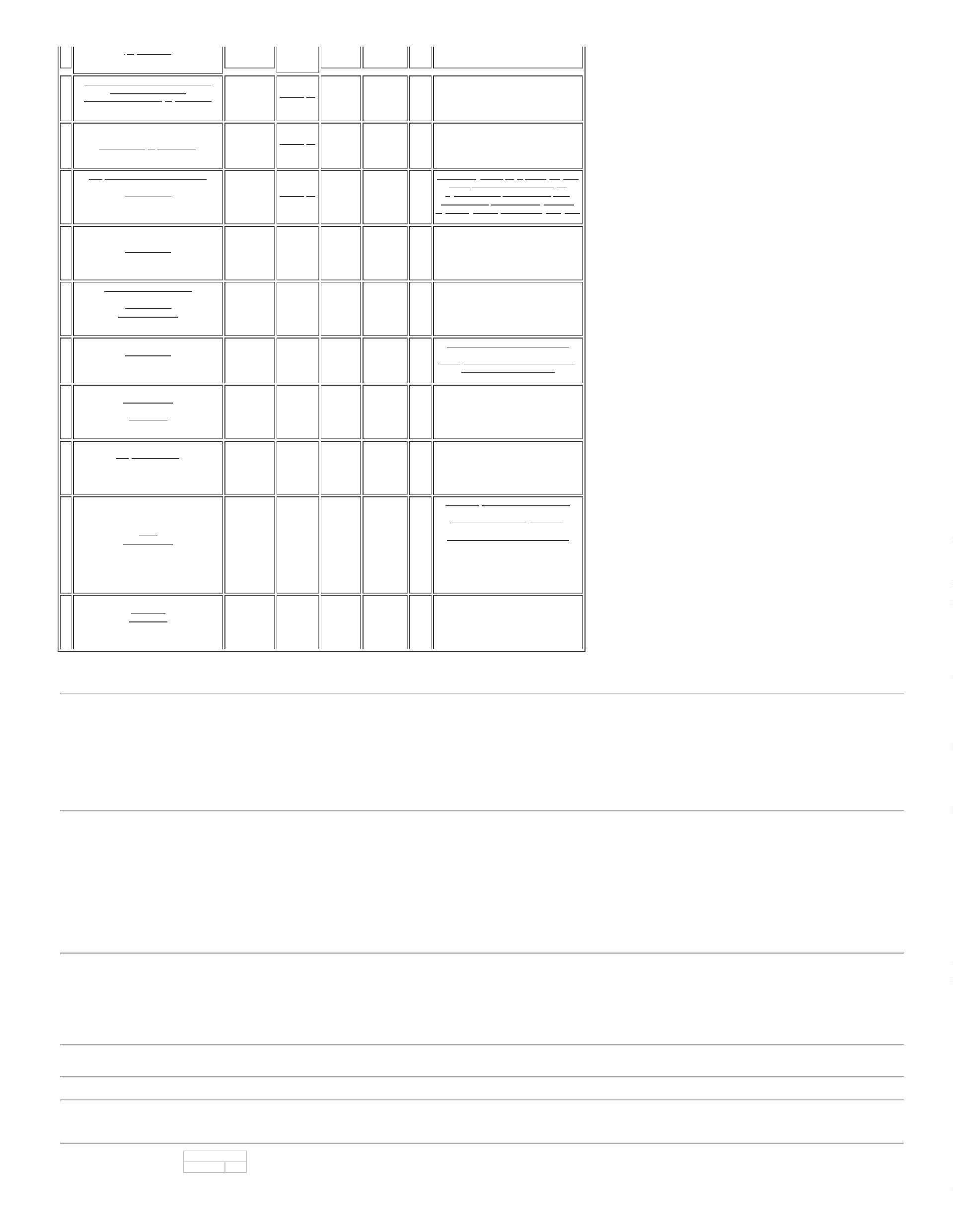 22/07/2022BionexoSIST FECH X 100ML11/07/202210:13HEPARINOX (enoxaparinasodica ) SC/IV0MG/0,2ML ser.Pre ench. C/Disp. Seg. CX;CONSIDERANDO ASCONDIÇÕES ESTABELECIDASNO REGULAMENTO DEHEPARINOX (enoxaparina sodica )SC/IV 20MG/0,2ML ser.Pre ench. C/ Disp. Seg.CX 10AMP CRISTALIA,CRISTALIATiagoFarias DeSouza2ENOXAPARINA SODICA0MG/ML - SERINGAPRE-PREENCHIDA -(SC)Belive MedicalProdutosHospitalaresLtdaCOMPRAS DE GOIÁS, OS2R$R$R$4838985-nullFORNECEDORES CRISTALIA EMED CENTER NÃO ATENDEM ASPOLÍTICAS FINANCEIRAS DAINSTITUIÇÃO, OU SEJA,100 Seringa17,9500 0,00001.795,000010AMP11/07/202210:13CRISTALIA - 20 -Caixa - SolucaoInjetavel -PAGAMENTO ANTECIPADO.CRISTALIA CaixaTiagoFarias DeSouzaFITOMENADIONA(VITAMINA K1) SOLINJ INTRAMUSCULAR 3155010 MG/ML SOLBelive MedicalProdutosHospitalaresLtdaINJ CX 25 AMPVD AMB X 1 ML(EMB HOSP) - 05R$R$52-KAVIT, CRISTALIAnull-500 AmpolaR$ 590,00001,1800 0,000010MG/ML 1ML -AMPOLA11/07/202210:13;CONSIDERANDO ASCONDIÇÕES ESTABELECIDASNO REGULAMENTO DECOMPRAS DE GOIÁS, OSFORNECEDORES CRISTALIA,ATIVA E MED CENTER NÃOATENDEM AS POLÍTICASFINANCEIRAS DA INSTITUIÇÃO,OU SEJA, PAGAMENTOTiagoFarias DeSouzaHEPARINA SODICA000 UI/0.25MLSUBCUTANEO -AMPOLA5000 UI/0,25 ML Belive MedicalANTECIPADO. FORNECEDOROCTA LAB VENDE O5SOL INJ CX 25AMP VD INC X0,25 MLProdutosHospitalaresLtdaR$R$6138244-HEMOFOL, CRISTALIAnull25 AmpolaR$ 194,00007,7600 0,0000MEDICAMENTO MANIPULADO,ENTÃO NÃO PODEREMOSCOMPRAR, POIS SEGUIMOS ARDC67/2007, (PRODUTO NÃOPODE SER MANIPULADOQUANDO É DA ESCALA11/07/202210:13INDUSTRIAL). OSFORNECEDORES MEDILAR ESTIN NÃO ATINGEM VALORMONIMO PARA FATURAMENTO.;CONSIDERANDO ASCONDIÇÕES ESTABELECIDASNO REGULAMENTO DECOMPRAS DE GOIÁS, OFORNECEDOR BELIVE NÃOATENDE AS POLÍTICASFINANCEIRAS DA INSTITUIÇÃO,OU SEJA, PAGAMENTOANTECIPADO.(6,0 + 0,3 + 0,2TiagoFarias DeSouza+3,1)MG/MLBelive MedicalProdutosHospitalaresLtdaRINGER C/ LACTATOSOL. INJ. 500 MLFRASCO - FRASCOBAXTER SOLUCAO DERINGER COM LACTATO,BAXTERSOL INJ IV CX 30BOLS PVCTRANS SISTR$R$R$1055414-null300 Frasco22,3200 0,00006.696,000011/07/202210:13FECH X 500 MLSOLUÇÃO PARADIALISE PERITONEALC/GLICOSE 1,5%BOLSA 2000ML -COMPOSIÇÃO:GLICOSEMONOHIDRATADA,CLORETO DE SÓDIO,CLORETO DE CÁLCIODHIDRATADO,CLORETO DEMAGNÉSIO,TiagoFarias DeSouzaCLORETO DE SODIOSOLUCAO FISIOLOGICA IRR BOLS PLASPARA IRRIGACAO -BAXTER, BAXTER9 MG/ML SOLBelive Medical VENDA SOB ENCOMENDAProdutosHospitalaresLtdaENTREGA EXCLUSIVADESTE ITEM EM 10 DIASUTEISR$R$R$11046527--48 BolsaTRANS SISTFECH X 2000 ML83,0000 0,00003.984,000011/07/202210:13HEXAIDRATADO,LACTATO DE SÓDIO,ÁGUA PARAINJETÁVEIS, SÓDIO,CÁLCIO, MAGNÉSIO,CLORETO, LACTATO.TotalParcial:R$2737.020.932,4000Total de Itens da Cotação: 122Total de Itens Impressos: 6Programação deEntregaPreçoUnitário FábricaPreçoRent(%)ProdutoCódigoFabricanteEmbalagemFornecedorComentárioJustificativaQuantidadeValor Total UsuárioTiagoFarias DeSouzaAGUA BIDESTILADASOL. INJ. 500ML -BOLSAAGUA DESTILADA 500 MLCX 30CM HospitalarS.A.R$R$R$75448-Bolsa--300 Bolsa5,0887 0,00001.526,610011/07/202210:13;FORNECEDOR MEDILAR NÃOATINGIU VALOR MINIMO PARAFATURAMENTO.CONSIDERANDO AS CONDIÇÕESESTABELECIDAS NOHEPARINA SOD. 5000U.I. / ML INJ. 5 ML ->HEPARINA. SODICASOL. INJ. 5.000 UI/MLF/A 5ML-EV -TiagoFarias DeSouzaHEPAMAX-S 5000UI/MLCX 25 F/A 5ML VD INCCM HospitalarS.A.REGULAMENTO DE COMPRASR$R$R$605416-Frasco/Ampola-75 Frasco/AmpolaDE GOIÁS, OS FORNECEDORES 17,9500 0,0000MED CENTER E CRISTALIA NÃOATENDEM AS POLÍTICAS1.346,250011/07/202210:13FRASCO/AMPOLAFINANCEIRAS DA INSTITUIÇÃO,OU SEJA, PAGAMENTOANTECIPADO.TotalParcial:R$375.02.872,8600Total de Itens da Cotação: 122Total de Itens Impressos: 2Programação deEntregaPreçoUnitário FábricaPreçoRent(%)ProdutoCódigoFabricanteEmbalagemFornecedorComentárioJustificativaQuantidadeValor Total UsuárioTiagoFarias DeSouzaBENZILPENICILINABENZATINA PO P/ SOL.INJ. 1.200.000 UI -FRASCO AMPOLA -FRASCO/AMPOLA;FORNECEDOR MEDICAMENTALCOTOU MEDICAMENTO COM600.000 UI, FORAM1.200.000 UI POSUS INJ CX 50FA (EMB HOSP)Cientifica MédicaHospitalar LtdaR$R$166235706069--BEPEBEN, TEUTO BRAS.FAZOLON, BLAUnullnull50 Frasco/Ampola R$ 364,50007,2900 0,0000SOLICITADOS COM 1.200.00011/07/202210:132CEFAZOLINA SOL INJ1000 MG PO INJ Cientifica MédicaCX 20 FA VD Hospitalar Ltda-R$R$600 Frasco/AmpolaR$TiagoFarias DeSouza1G IV / EV -4,2400 0,00002.544,0000https://bionexo.bionexo.com/jsp/RelatPDC/relat_adjudica.jsp3/12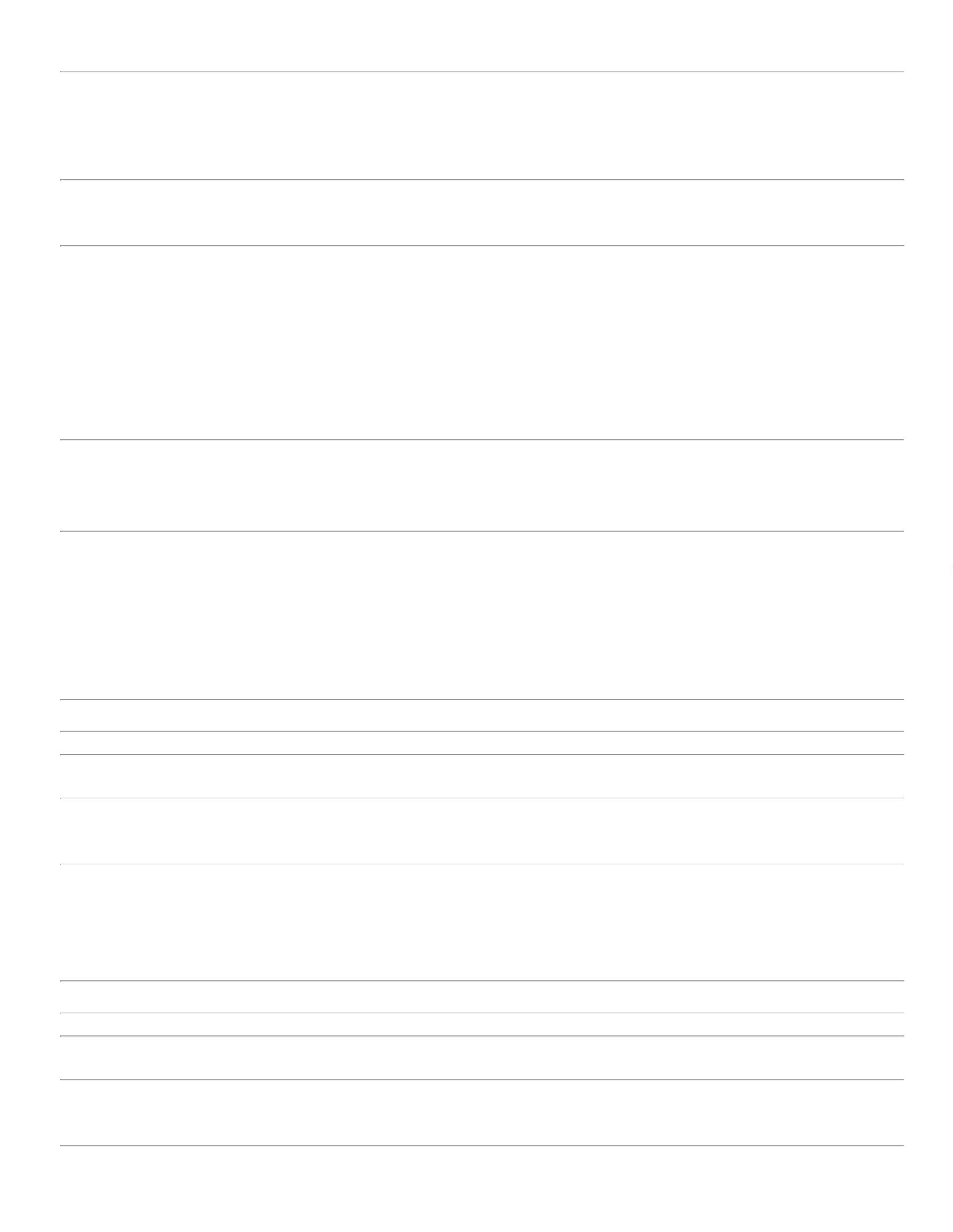 22/07/2022BionexoFRASCO/AMPOLA1000MGTRANS + 20 AMPDIL X 10 ML11/07/202210:13TiagoFarias DeSouzaCLORETO DE SODIOSOL. INJ. 0.9% 10ML - 5681AMPOLA - AMPOLACLORETO DE SODIO0,9% 10ML C/200 AMP -EQUIPLEX - EQUIPLEXCientifica MédicaHospitalar LtdaR$R$R$3445751277-----CAIXAnullnullnullnullnull---10000 Ampola30 Comprimido600 Ampola0,3900 0,00003.900,000011/07/202210:13TiagoFarias DeSouzaDIAZEPAM 5MG(DIENZEPAX) C/20 CPR.(B1) (S), NEO QUIMICADIAZEPAM 5 MG (M) -COMPRIMIDOCientifica MédicaHospitalar LtdaR$R$5032157031637212459CXR$ 2,10000,0700 0,000011/07/202210:13TiagoFarias DeSouzaDIMENIDRINATO +PIRIDOXINA +GLICOSE + FRUT SOLINJ 10ML - AMPOLAFRACAO DEVENDA INF.AMP.DRAMIN B6, TAKEDAPHARMACientifica MédicaHospitalar LtdaR$R$R$7,6600 0,00004.596,000011/07/202210:13GLICOSE 50%0ML C/200TiagoFarias DeSouza1;O FORNECEDOR A.P TORTELLINÃO ATINGIU VALOR MINIMOPARA FATURAMENTO.GLICOSE SOL INJ 50%GLICOSE 50% 10MLC/200 AMP., SAMTECAMP. - 50% - CX Cientifica MédicaR$R$1000 AmpolaR$ 600,000010ML - AMPOLA- SOLUCAOINJETAVEL -SAMTEC CXHospitalar Ltda0,6000 0,000011/07/202210:13TiagoFarias DeSouzaMEROPENEM PO P/SOL. INJ. 1G. FR/ AMP.1G PO SOL INJIV CX 10 FA VDTRANS X 30 MLCientifica MédicaHospitalar LtdaR$R$R$MEROPENEM, ABL-200 Frasco/Ampola1000MG -18,4300 0,00003.686,0000FRASCO/AMPOLA11/07/202210:13;CONSIDERANDO ASCONDIÇÕES ESTABELECIDASNO REGULAMENTO DECOMPRAS DE GOIÁS, OSFORNECEDORES MED CENTER EATIVA NÃO ATENDEM ASPOLÍTICAS FINANCEIRAS DAINSTITUIÇÃO, OU SEJA,TiagoFarias DeSouzaMETOPROLOL - 50MG -COMPRIMIDODataQtde.SUCCINATO DEMETOPROLOL, PHARLABCientifica MédicaHospitalar LtdaR$R$8123568ComprimidoNIFEDIPINOnull210 ComprimidoR$ 115,500011/07/2022 2100,5500 0,000011/07/202210:13PAGAMENTO ANTECIPADO.10MG (NEOFEDIPINA) C/30CPR.(S) - 10MG - Cientifica MédicaTiagoFarias DeSouzaNIFEDIPINO 10MG (NEOFEDIPINA) C/30 CPR.(S),NEO QUIMICANIFEDIPINO 10 MG -COMPRIMIDODataQtde.R$R$8623581null-120 ComprimidoR$ 10,800011/07/2022 120CX -COMPRIMIDOS -NEO QUIMICACXHospitalar Ltda0,0900 0,000011/07/202210:13TiagoFarias DeSouzaNIFEDIPINO 20MGSEM LIBERACAOLENTA - COMPRIMIDONIFEDIPINO 20MG (NEOFEDIPINA) C/30 CPR.(S),NEO QUIMICADataQtde.Cientifica MédicaHospitalar LtdaR$R$88999892782776038127344778098CXnullnullnullnullnullnullnullnull---2010 Comprimido R$ 201,000011/07/2022 20100,1000 0,000011/07/202210:13TiagoFarias DeSouza5UI/ML SOL INJOCITOCINA 5UI/1MLSOL INJ - AMPOLACX 50 AMP VD Cientifica MédicaINC X 1 ML (EMB Hospitalar LtdaHOSP)R$R$R$-OCITOCINA, BLAU2000 Ampola50 Comprimido1 Frasco1,5600 0,00003.120,000011/07/202210:13TiagoFarias DeSouzaONDANSETRONAMG C/10 CPR.(G) - 4MG - CX -COMPRIMIDOS -BLAU CX4ONDANSETRONA 4 MGONDANSETRONA 4MGC/10 CPR.(G), BLAUCientifica MédicaHospitalar LtdaR$R$-----R$ 30,0000-COMPRIMIDO0,6000 0,000011/07/202210:13TiagoFarias DeSouza;O FORNECEDOR PRO-SAUDENÃO ATINGIU VALOR MINIMOPARA FATURAMENTO.PASTA D AGUA -FRASCOPASTOL SIMPLES,RIOQUIMICAFR PLAS OPC X Cientifica MédicaR$R$R$ 6,9500R$ 306,9500R$ 52,0000R$ 8,0000100GHospitalar Ltda6,9500 0,000011/07/202210:13TiagoFarias DeSouzaPELICULA PROT. SOLPOLIMERICA SPRAY FR 38104spray de barreira 28ML,VUELOCientifica MédicaHospitalar LtdaR$R$UND-5 Frasco61,3900 0,000028ML - FRASCO11/07/202210:13;FORNECEDOR STOCK COTOUEMBALAGEM COM 500UNIDS,FORAM SOLICITADOS 200.TiagoFarias DeSouza20 MG COM CTBL AL PLASTRANS X 10PREDNISONA 20MG -COMPRIMIDOCORTICORTEN,BRAINFARMACientifica MédicaHospitalar LtdaR$R$1110001046717145384999200 Comprimido100 Comprimido210 ComprimidoFORNECEDOR MEDICAMENTAL 0,2600 0,0000NÃO ATINGIU VALOR MINIMO11/07/202210:13PARA FATURAMENTO.PREDNISONAMG C/20 CPR.TiagoFarias DeSouza5;FORNECEDOR SUPERMEDICAPREDNISONA 5MG -COMPRIMIDOPREDNISONA 5MG C/20 (G) - 5MG - CX - Cientifica MédicaCPR.(G), NEO QUIMICA COMPRIMIDOS - Hospitalar LtdaCOTOU EMBALAGEM COM500CPR, FORAM SOLICITADOSAPENAS 100.R$R$0,0800 0,0000NEO QUIMICACX11/07/202210:13TiagoFarias DeSouzaPROPRANOLOL 40 MGDataQtde.PROPRANOLOL 40MGC/30 CPR, NEO QUIMICACientifica MédicaHospitalar LtdaR$R$UND-R$ 14,7000-COMPRIMIDO11/07/2022 2100,0700 0,000011/07/202210:13TotalParcial:R$17386.019.558,5000Total de Itens da Cotação: 122Total de Itens Impressos: 17https://bionexo.bionexo.com/jsp/RelatPDC/relat_adjudica.jsp4/12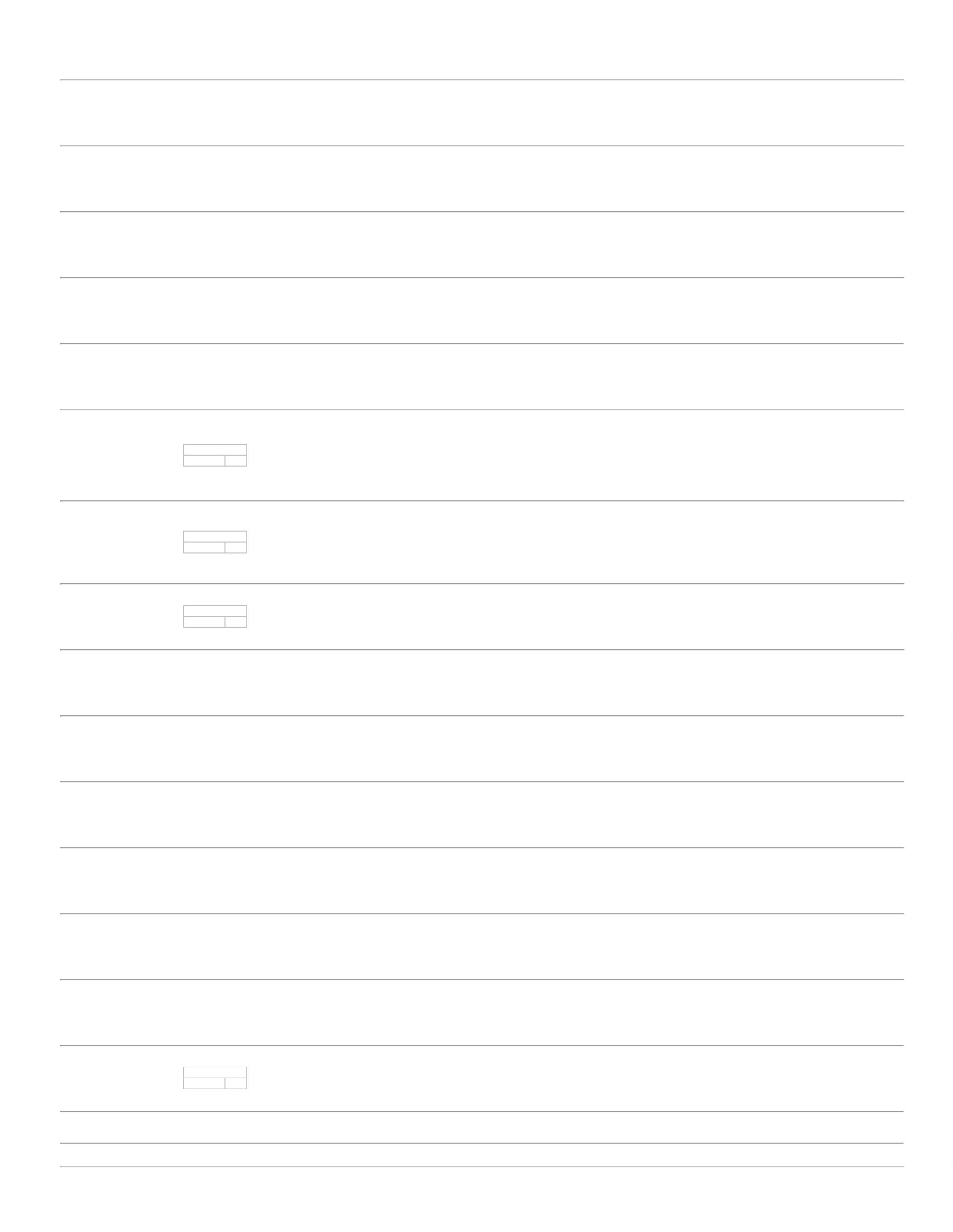 22/07/2022BionexoProdutoCódigo Programação deEntregaFabricanteEmbalagemFornecedorComentárioJustificativaPreçoUnitário FábricaPreço Rent(%)QuantidadeValor Total UsuárioTiagoFarias DeSouzacitopharma manipulação |citrato de cafeina 20mg/ml - 30 ml ou cafeinaanidra 10 mg/mlCitopharmaManipulação deMedicamentosEspeciais LtdaCAFEINA ANIDRA SOLORAL 10MG/ML FRR$R$2218390614245629204---frasco----15 FrascoR$ 596,250039,7500 0,000030ML - FRASCO11/07/202210:13TiagoFarias DeSouzaCITRATO DE CAFEINA0MG+CAFEINAcitopharma manipulação |citrato de cafeina 20 mg -CitopharmaManipulação deMedicamentosEspeciais Ltda2R$R$R$ANIDRA 10MGFRS/AMP 3ML -FRASCO/AMPOLAfrasco/ampola-250 Frasco/Ampola3ml ( citrato de cafeina13,0800 0,00003.270,00006,66 mg/ml)11/07/202210:13TiagoFarias DeSouzaVITELINATO DE PRATACitopharmaManipulação deMedicamentosEspeciais Ltdacitopharma manipulação |vitelinato de prata 10% -;FORNECEDOR OCTA LAB NÃOATINGIU VALOR MINIMO PARAFATURAMENTO.10% SOL OFTALMICAR$R$122frasco7 FrascoR$ 293,6500100MG/ML 5ML -FRASCO41,9500 0,00005ml11/07/202210:13TotalParcial:R$272.04.159,9000Total de Itens da Cotação: 122Total de Itens Impressos: 3Programação deEntregaPreçoUnitário FábricaPreçoRent(%)ProdutoCódigoFabricanteEmbalagemFornecedorComentárioJustificativaQuantidadeValor Total Usuário;CONSIDERANDO ASCONDIÇÕES ESTABELECIDASNO REGULAMENTO DECOMPRAS DE GOIÁS, OFORNECEDOR HOSPDROGASNÃO ATENDE AS POLÍTICASFINANCEIRAS DA INSTITUIÇÃO,OU SEJA, PAGAMENTOBUPIVACAINA SOL INJTiagoFarias DeSouza0.5% PESADA 4ML -BUPIVAC.ComercialCirurgicaRioclarenseLtda- SPBUPIVACAINA GLICOSECX C/100AMP X 4ML GEN,HIPOLABORR$R$R$1916470-APnullnull300 AmpolaHIPERBARICA +GLICOSE SOL INJ AMP.3,8000 0,00001.140,000011/07/202210:134MLANTECIPADO.FENOCRIS00MG/ML CXC/25AMP X 2ML -. - Ampola - AMPCRISTALIAAmpolaTiagoFarias DeSouza1ComercialCirurgicaRioclarenseLtda- SPFENOBARBITAL SOLINJ 100MG/ML 2ML (M) 18612> AMPOLA 200MGFENOCRIS 100MG/ML CXC/25AMP X 2ML,CRISTALIADataQtde.R$R$5-200 UnidadeR$ 406,000022/07/2022 2002,0300 0,0000--22/07/202210:00;CONSIDERANDO ASCONDIÇÕES ESTABELECIDASNO REGULAMENTO DECOMPRAS DE GOIÁS, OSFORNECEDORES MULÇTIFARMA,CRISTALIA, ANBIOTON E MED 12,5100 0,0000CENTER NÃO ATENDEM ASTiagoFarias DeSouzaLIDOCAINA SOL INJ% S/VASOCONSTRITOR0ML - FRASCOComercialCirurgicaRioclarenseLtda- SPXYLESTESIN 2% S/V S.P.CX C/ 10EST 20ML,CRISTALIA2R$R$745828-Frasco/Ampolanull70 FrascoR$ 875,7000211/07/202210:13POLÍTICAS FINANCEIRAS DAINSTITUIÇÃO, OU SEJA,PAGAMENTO ANTECIPADO.TiagoFarias DeSouzaMETILDOPA00MG CX 500CP GEN - 500MGINDEFINIDO -SANVALComercialCirurgicaRioclarenseLtda- SP5METILDOPA 500 MG -COMPRIMIDOMETILDOPA 500MG CX500 CP GEN, SANVALR$R$R$805003-null-3000 Comprimido0,8750 0,00002.625,0000-11/07/202210:13;CONSIDERANDO ASCONDIÇÕES ESTABELECIDASNO REGULAMENTO DECOMPRAS DE GOIÁS, OFORNECEDOR CRISTALIA NÃOATENDE AS POLÍTICASFINANCEIRAS DA INSTITUIÇÃO,OU SEJA, PAGAMENTOANTECIPADO.TiagoFarias DeSouzaComercialCirurgicaRioclarenseLtda- SPMORFINA SOL INJ0,2MG/ML 1ML RAQUI 18561(M) - AMPOLADIMORF 0,2MG/MLC/50AMP X 1ML ESTOJOESTERIL, CRISTALIAR$R$85-Ampolanull200 AmpolaR$ 954,00004,7700 0,000011/07/202210:13;CONSIDERANDO ASCONDIÇÕES ESTABELECIDASNO REGULAMENTO DECOMPRAS DE GOIÁS, OFORNECEDOR CIRURGICAPINHEIROS NÃO ATENDE ASPOLÍTICAS FINANCEIRAS DAINSTITUIÇÃO, OU SEJA,PAGAMENTO ANTECIPADO.TiagoFarias DeSouzaONDANSETRONA SOLINJ 4MG 2ML(2MG/ML) - AMPOLADE 4MG2 MG/ML SOLComercialCirurgicaRioclarenseLtda- SPCLORIDRATO DEONDANSETRONA,FRESENIUS KABIINJ/DIL INFUSIV/IM CX 50 AMPVD AMB X 2 MLR$R$R$9364555653340896038---nullnullnull1200 Ampola100 Ampola100 Ampola2,8700 0,00003.444,000011/07/202210:13;CONSIDERANDO ASCONDIÇÕES ESTABELECIDASNO REGULAMENTO DECOMPRAS DE GOIÁS, OFORNECEDOR ATIVA NÃOATENDE AS POLÍTICASFINANCEIRAS DA INSTITUIÇÃO,OU SEJA, PAGAMENTOANTECIPADO.PROMETAZOLTiagoFarias DeSouza25MG/ML CXComercialCirurgicaRioclarenseLtda- SPPROMETAZOL 25MG/MLCX C/100AP X 2ML,HIPOLABORPROMETAZINA SOL INJC/100AP X 2ML -50MG/2ML -INDEFINIDO -HIPOLABORR$R$103R$ 197,000050 MG 2ML - AMPOLA1,9700 0,000011/07/202210:13;CONSIDERANDO ASCONDIÇÕES ESTABELECIDASNO REGULAMENTO DECOMPRAS DE GOIÁS, OFORNECEDOR MED CENTERNÃO ATENDE AS POLÍTICASFINANCEIRAS DA INSTITUIÇÃO,OU SEJA, PAGAMENTOSUCROFER20MG/ML CXC/5AMP X 5ML -5ML -INDEFINIDO -UNIAO QUIMICATiagoFarias DeSouzaSACARATO DEHIDROXIDO FERRICO07SOL INJ 20MG/ML 5MLComercialCirurgicaRioclarenseLtda- SPSUCROFER 20MG/ML CXC/5AMP X 5ML, UNIAOQUIMICAR$R$R$111,6600 0,00001.166,0000-AMPOLA11/07/202210:13ANTECIPADO.;OS FORNECEDORES INJEMED ECENTRO PAULISTA VENDEM OMEDICAMENTO MANIPULADO,ENTÃO NÃO PODEREMOSCOMPRAR, POIS SEGUIMOS ARDC67/2007, (PRODUTO NÃOPODE SER MANIPULADOQUANDO É DA ESCALATiagoFarias DeSouzaAmpola - SolucaoInjetavel -ISOFARMAAmpolaComercialCirurgicaRioclarenseLtda- SPSULFATO DE12 MAGNESIO SOL INJ0% 10ML - AMPOLASOLUCAO DE SULFATODE MAGNESIO,ISOFARMAR$R$R$11--nullnull200 Ampola20 Frasco6,9100 0,00001.382,0000511/07/202210:13INDUSTRIAL).15 TEICOPLANINA PO P/ 38988SOL. INJ. 400MG -KOPLAN 400MG CXC/1FA, NOVAFARMA-ComercialCirurgica;O FORNECEDOR AURA MEDNÃO ATINGIU VALOR MINIMO 38,8500 0,0000PARA FATURAMENTO.R$R$R$ 777,0000TiagoFarias DeSouzaFRASCOhttps://bionexo.bionexo.com/jsp/RelatPDC/relat_adjudica.jsp5/12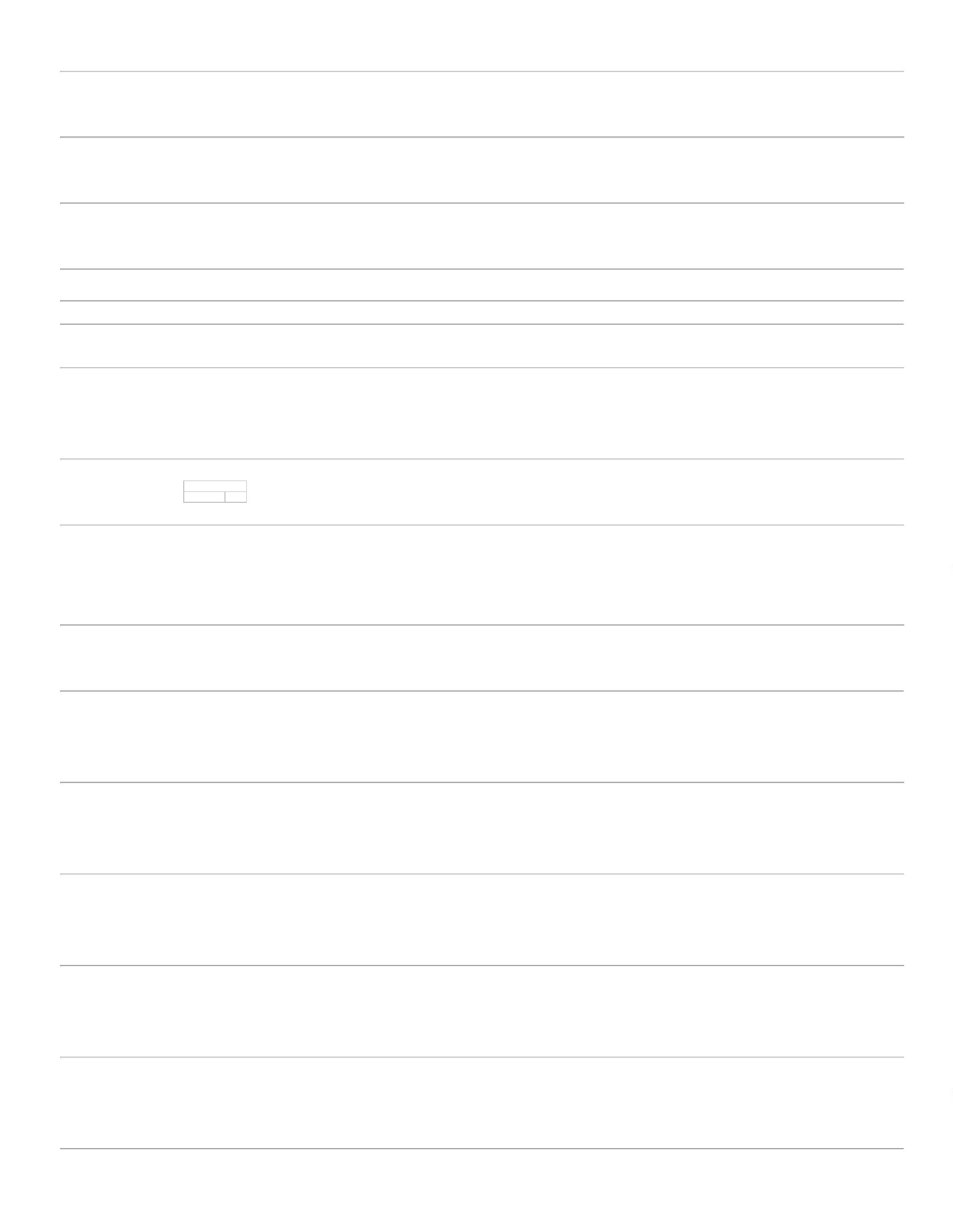 22/07/2022BionexoRioclarenseLtda- SPCONSIDERANDO AS CONDIÇÕESESTABELECIDAS NOREGULAMENTO DE COMPRASDE GOIÁS, O FORNECEDOR MEDCENTER NÃO ATENDE ASPOLÍTICAS FINANCEIRAS DAINSTITUIÇÃO, OU SEJA,11/07/202210:13PAGAMENTO ANTECIPADO.FORNECEDOR MULTIFARMANÃO ATINGIU VALOR MINIMOPARA FATURAMENTO.TotalParcial:R$5390.012.966,7000Total de Itens da Cotação: 122Total de Itens Impressos: 10Programação deEntregaPreçoUnitário FábricaPreçoRent(%)ProdutoCódigoFabricanteEmbalagemFornecedorComentárioJustificativaQuantidadeValor Total UsuárioTiagoFarias DeSouzaDispomedProdutosMédicos Ltda -MeGLUCONATO DECALCIO SOL. INJ. 10% 5620GLICONATO DE CALCIO10% CX C 200 AMP 10 ML- ISOFARMA - ISOFARMAR$R$R$59-CAIXAnull-800 Ampola1,4800 0,00001.184,000010ML - AMPOLA11/07/202210:13TotalParcial:R$800.01.184,0000Total de Itens da Cotação: 122Total de Itens Impressos: 1Programação deEntregaPreçoUnitário FábricaPreçoRent(%)ProdutoCódigoFabricanteEmbalagemFornecedorComentárioJustificativaQuantidadeValor Total UsuárioDDERMA CREMEBARREIRA 60GR.FORMADOR DE FILMEDERMOPROTETORHIDROFOBICO COMEFEITO REGENERADORDE BARREIRA CUTANEA,ACAO EMOLIENTE EUMECTANTE;RESTAURADOR DO PH DAPELE INTEGRA AO REDORDE AREASPERILESIONAIS;PREVENTOR DASTiagoDERMATITES; PROTETORDAS SECRECOES,EFLUENTES DEINCONTINENCIAS EESTOMIAS.Farias DeSouzaCREME BARREIRABISANAGA 28 A 60 ML 38979DrogachavesTrade Ltda - EPPR$R$R$38-CAIXAnull-60 Unidade20,8500 0,00001.251,0000-UNIDADE11/07/202210:13COMPOSICAO:COMBINACOES DESILICONES (DIMETICONAE POLIMEROS),PARAFINA LIQUIDA,CITRATO DE MAGNESIO,GLICERINA E ATIVOSCOMO: OMEGA 3, 6 E 9,EXTRATO DE ALOE VERA,CALENDULA E OUTROS.,BANDEIRA &CAVALCANTI INDUSTRIALTDA.TotalParcial:R$60.01.251,0000Total de Itens da Cotação: 122Total de Itens Impressos: 1Programação deEntregaPreçoUnitário FábricaPreçoRent(%)ProdutoCódigoFabricanteEmbalagemFornecedorComentárioJustificativaQuantidadeValor Total Usuário;CONSIDERANDO ASAMPICILINA +SULBACTAM SOL. INJ.CONDIÇÕES ESTABELECIDASNO REGULAMENTO DECOMPRAS DE GOIÁS, OSFORNECEDORES OKEY E ATIVANÃO ATENDEM AS POLÍTICASFINANCEIRAS DA INSTITUIÇÃO,OU SEJA, PAGAMENTOTiagoAMPICILINA+SULBACTAMEllo Distribuicao 2+1G PO CX/20FAX30MFarias DeSouza3G; AMPICILINAAMPICILINA+SULBACTAM2+1G PO CX/20FAX30M -FRESENIUSR$R$R$11SODICA 2,0G +SULBACTAM SODICO12501--400 Frasco/AmpolaLtda - EppFRESENIUS KABI BRASILLTDA11,8000 0,00004.720,000011/07/20221,0G -10:13FRASCO/AMPOLAANTECIPADO.CITRATO DEFENTANILA SOL. INJ0MCG/ML AMPOLA DE0ML - > NÃO DEVEAPRESENTARFOTOSSENSIBILIDADE.TiagoFarias DeSouza*FENTANILA 50UG/ML10ML CXC/50 (A1)HIPOLABOR*FENTANILA 50UG/ML10ML CXC/50 (A1) -HIPOLABOR5Ello DistribuicaoLtda - EppR$R$2349742804637813------300 UnidadeR$ 900,0000R$ 54,500013,0000 0,0000FARMACEUTICA LTDA11/07/202210:13TiagoFarias DeSouzaCLOR ROPIVACAINA10MG/ML CX/5FRX20ML ;FORNECEDOR MEDICAMENTALHYPOFARMA INST DEHYPOD E FARMACIALTDACLORIDRATOROPIVACAINA0MG/ML FR 20ML -FRASCOCLORIDRATO DEROPIVACAINA,HYPOFARMAEllo DistribuicaoLtda - EppR$R$NÃO ATINGIU VALOR MINIMOPARA FATURAMENTO.5 Frasco110,9000 0,000011/07/202210:13TiagoFarias DeSouzaDIPIRONA SODICA INJEllo Distribuicao 500 MG/ML CX/100AMPDIPIRONA SOL INJ 500MG/ ML 2ML - AMPOLA 5626000MGDIPIRONA SODICA INJ500 MG/ML CX/100AMP -HIPOLABORDataQtde.;Cientifica informou estoquezeradoR$R$R$5000 Ampola11/07/2022 5000Ltda - EppHIPOLABORFARMACEUTICA LTDA2,9900 0,000014.950,0000111/07/202210:13TiagoFarias DeSouzaINSULINA WOSULIN NEllo Distribuicao 100UI SUS INJ CX 1 FRINSULINA NPH - SOLINJ 100 U/ML 10ML -FRASCO/AMPOLAINSULINA WOSULIN N100UI SUS INJ CX 1 FR -BIOMMR$R$679050443912------10 Frasco/Ampola R$ 169,900010 Frasco/Ampola R$ 179,9000Ltda - EppSERVIMED COMERCIALLTDA16,9900 0,000011/07/202210:13INSULINA REGULAR -SOL INJ 100 U/MLINSULINA WOSULIN R100UI SUS INJ CX 1 FR -BIOMMEllo DistribuicaoLtda - EppINSULINA WOSULIN R100UI SUS INJ CX 1 FRR$R$TiagoFarias DeSouza17,9900 0,0000https://bionexo.bionexo.com/jsp/RelatPDC/relat_adjudica.jsp6/12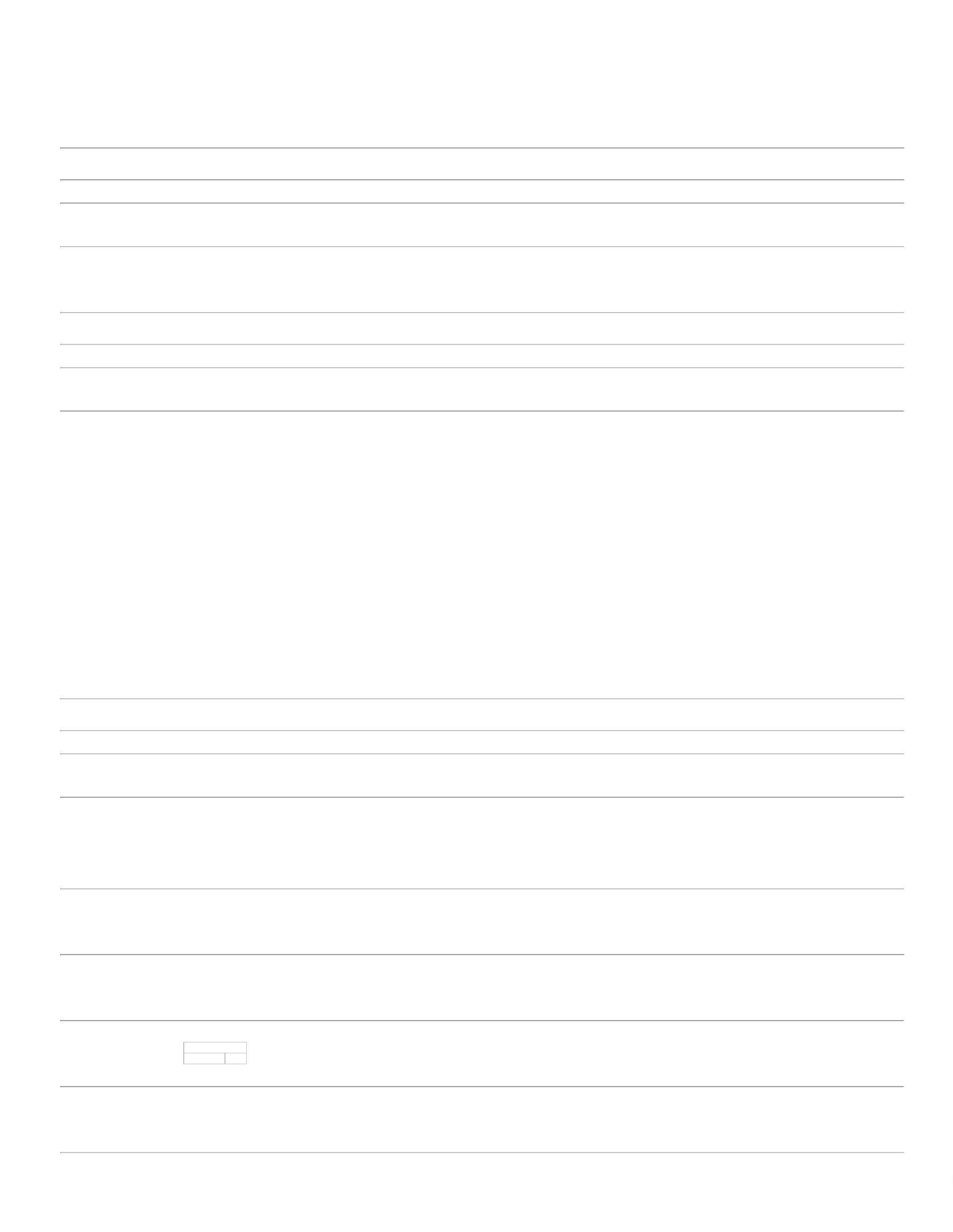 22/07/2022Bionexo10ML -SERVIMED COMERCIALFRASCO/AMPOLALTDA11/07/202210:13TiagoFarias DeSouzaOXACILINA SODICAEllo Distribuicao 500MG PO INJ CX/100FAOXACILINA SODICA500MG PO INJ CX/100FAOXACILINA SOL INJR$R$946746---200 FrascoR$ 190,0000500 MG - FRASCOLtda - EppBLAU FARMACEUTICAS.A.0,9500 0,0000-BLAU11/07/202210:13TotalParcial:R$5925.021.164,3000Total de Itens da Cotação: 122Total de Itens Impressos: 7Programação deEntregaPreçoUnitário FábricaPreçoRent(%)ProdutoCódigoFabricanteEmbalagemFornecedorComentárioJustificativaQuantidadeValor Total UsuárioTiagoFarias DeSouzaF & FDistribuidora DeProdutosFarmaceuticosLtdaUNIFEDRINE 50MG/MLINJX25 AMP P344/98-D1-UNIÃO QUÍMICAEFEDRINA SOL INJCAIXA C/25 C/25R$R$466483---200 AmpolaR$ 560,000050MG 1ML - AMPOLA2,8000 0,000011/07/202210:13;FORNECEDOR UNIMED NÃOATINGIU VALOR MINIMO PARAFATURAMENTO.CONSIDERANDO AS CONDIÇÕESESTABELECIDAS NOREGULAMENTO DE COMPRASDE GOIÁS, O FORNECEDORCRISTALIA NÃO ATENDE ASPOLÍTICAS FINANCEIRAS DAINSTITUIÇÃO, OU SEJA,TiagoFarias DeSouzaF & FDistribuidora DeProdutosFarmaceuticosLtdaMIDAZOLAM SOL INJ15 MG/3 ML (M) -UNIDADEDORMIUM 15MG/3MLINJX50 AMP P.344/98-B1-UNIÃO QUÍMICACAIXA C/50 C/R$R$835060--150 UnidadeR$ 495,0000503,3000 0,000011/07/202210:13PAGAMENTO ANTECIPADO.;CONSIDERANDO ASCONDIÇÕES ESTABELECIDASNO REGULAMENTO DECOMPRAS DE GOIÁS, OFORNECEDOR CRISTALIA NÃOATENDE AS POLÍTICASFINANCEIRAS DA INSTITUIÇÃO,OU SEJA, PAGAMENTOANTECIPADO.TiagoFarias DeSouzaF & FDistribuidora DeProdutosFarmaceuticosLtdaTENOXICAM PO P/ SOL16 INJ 20MG - AMPOLATEFLAN 20MG INJ 50 FA-UNIÃO QUÍMICAR$R$R$116484-----500 Ampola6,1600 0,00003.080,000020MG11/07/202210:13TiagoFarias DeSouzaF & FDistribuidora DeProdutosFarmaceuticosLtdaTRAMADOL SOL INJ18 50MG/ML 1ML (M) -AMP. 50MGCL TRAMADOL 50MG/MLX 50 AMP P.344/98-A2-UNIÃO QUÍMICACAIXA C/50 C/R$R$R$27889-1500 Unidade503,0000 0,00004.500,000011/07/202210:13TotalParcial:R$2350.08.635,0000Total de Itens da Cotação: 122Total de Itens Impressos: 4Programação deEntregaPreçoUnitário FábricaPreçoRent(%)ProdutoCódigoFabricanteEmbalagemFornecedorComentárioJustificativaQuantidadeValor Total UsuárioACIDOS GRAXOSESSENCIAIS A.G.EVITAMINAS A , E AGE-NUTRE 100 ML OLEO DEGIRASOL. - PROLINK -PROLINKTiagoFarias DeSouzaACIDO GRAXO ESSEN.AGE+TCM OLEOVEGETAL FR 100ML -FRASCOF A PEREIRAEIRELIR$R$338967-1PROLINK-100 FrascoR$ 198,0000R$ 198,00001,9800 0,000011/07/202210:13TotalParcial:100.0Total de Itens da Cotação: 122Total de Itens Impressos: 1Programação deEntregaPreçoUnitário FábricaPreçoRent(%)ProdutoCódigoFabricanteEmbalagemFornecedorComentárioJustificativaQuantidadeValor Total UsuárioTiagoFarias DeSouzaAMOXICILINA 250mg150ml *GERMEDGENERICO*(C1) --GERMED FARMACEUTICALTDAAMOXICILINA SUSPORAL 50MG/ML FRFARMATERMEDICAMENTOSLTDAAMOXICILINA 250mg150ml *GERMEDGENERICO*(C1)R$R$R$103339083---UNVDDR-60 Frasco21,9400 0,00001.316,4000150ML - FRASCO11/07/202210:13TiagoFarias DeSouzaCEFADROXILA 250mgSusp 100ml*EUROFARGENERICO*(C1) --CEFADROXILA SUSPORAL 50MG/ML FRFARMATERMEDICAMENTOS Susp 100ml*EUROFARCEFADROXILA 250mgR$R$263908016114--3 FrascoR$ 214,2000R$ 305,000071,4000 0,0000100ML - FRASCOLTDAGENERICO*(C1)EUROFARMA GENERICOS11/07/202210:13TiagoFarias DeSouzaAPRESOLINA 50mg 20drg*M* NOVARTIS --NOVARTIS BIOCIENCIASS/AFARMATERMEDICAMENTOSLTDAHIDRALAZINA 50MG -COMPRIMIDOAPRESOLINA 50mg 20drg*M* NOVARTISR$R$500 Comprimido0,6100 0,000011/07/202210:13;FORNECEDORES CIENTIFICA ESUPERMEDICA COTARAMEMBALAGEM COM 100, FOISOLICITADO 30.TiagoFarias DeSouzaCONSIDERANDO AS CONDIÇÕESESTABELECIDAS NOREGULAMENTO DE COMPRASDE GOIÁS, OS FORNECEDORESATIVA, WERBRAN EMEDFUTURA NÃO ATENDEM ASPOLÍTICAS FINANCEIRAS DAINSTITUIÇÃO, OU SEJA,ISOSSORBIDA(MONONITRATO)COMP 20MG -ISOSSORBIDA 20mg30cpr *GENERICO* --LAB.BIOSINTETICAGENERICOSFARMATERMEDICAMENTOSLTDAISOSSORBIDA 20mg30cpr *GENERICO*R$R$791925300--CPFR30 ComprimidoR$ 11,70000,3900 0,0000COMPRIMIDO11/07/202210:13PAGAMENTO ANTECIPADO.POLIVITAMINICO SOL 38046GROW VIT BB 20ml GTSFARMATERGROW VIT BB 20ml GTS-R$R$40 FrascoR$Tiagohttps://bionexo.bionexo.com/jsp/RelatPDC/relat_adjudica.jsp7/12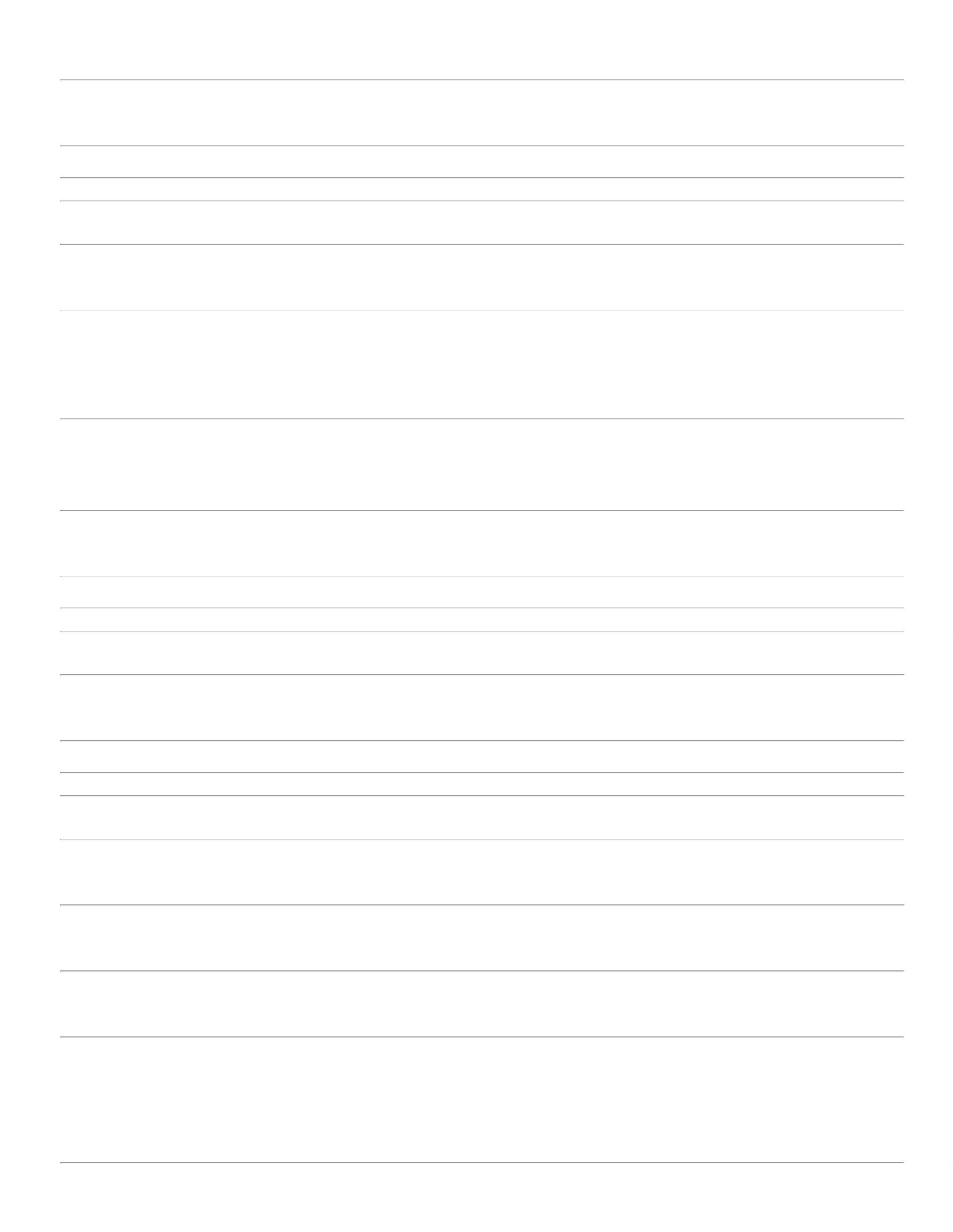 22/07/2022BionexoORAL 20ML - FRASCO(SOMENTE COTACAO) --CIFARMA CIENTIFICAFARMACEUTICA LTDAMEDICAMENTOS (SOMENTE COTACAO)41,9000 0,00001.676,0000Farias DeSouzaLTDA11/07/202210:13;OS FORNECEDORESCRISTALIA, MED CENTER,SUPERMEDICA E CIENTIFICACOTARAM EMBALAGEM COM200CPR, PORÉM, FORAMTiagoFarias DeSouzaPROMETAZINA 25mg20cpr *GENERICO* --LAB.TEUTO BRASILEIROS/ASOLICITADOS APENAS 50.CONSIDERANDO AS CONDIÇÕESESTABELECIDAS NOFARMATERMEDICAMENTOSLTDAPROMETAZINA 25 MG -COMPRIMIDOPROMETAZINA 25mg20cpr *GENERICO*R$R$1024946-CP60 ComprimidoR$ 27,60000,4600 0,0000REGULAMENTO DE COMPRASDE GOIÁS, O FORNECEDORATIVA NÃO ATENDE AS11/07/202210:13POLÍTICAS FINANCEIRAS DAINSTITUIÇÃO, OU SEJA,PAGAMENTO ANTECIPADO.;CONSIDERANDO ASCONDIÇÕES ESTABELECIDASNO REGULAMENTO DETiagoFarias DeSouzaTOBRAMICINA 0,3% ColCOMPRAS DE GOIÁS, OSFORNECEDORES MED CENTER,CRISTALIA E WERBRAN NÃOATENDEM AS POLÍTICASFINANCEIRAS DA INSTITUIÇÃO,OU SEJA, PAGAMENTOTOBRAMICINA SOL.17 OFTAL. 0.3% FR 5ML - 26268FRASCOFARMATERMEDICAMENTOSLTDATOBRAMICINA 0,3% Col5ml*LEGRANDGENERICO***(C1)5ml*LEGRANDR$R$1-UN10 FrascoR$ 180,4000GENERICO***(C1) --LEGRAND18,0400 0,000011/07/202210:13ANTECIPADO.TotalParcial:R$703.03.731,3000Total de Itens da Cotação: 122Total de Itens Impressos: 7Programação deEntregaPreçoUnitário FábricaPreçoRent(%)ProdutoCódigoFabricanteEmbalagemFornecedorComentárioJustificativaQuantidadeValor Total Usuário;FORNECEDOR ATIVARESPONDEU INCORRETAMENTEO ITEM SOLICITADO.CONSIDERANDO AS CONDIÇÕESESTABELECIDAS NOTiagoFarias DeAGUA BIDESTILADASOL. INJ. 1000ML -BOLSAAGUA PARA INJECAO1000ML SISTEMAFECHADO, HALEXISTARCAIXA COM 15FRASCOS1000MLGoyaz ServiceComercio ELogistica LtdaREGULAMENTO DE COMPRASDE GOIÁS, O FORNECEDORCIRURGICA PINHEIROS NÃOATENDE AS POLÍTICASR$R$R$Souza55424-null705 Bolsa9,6200 0,00006.782,100011/07/202210:13FINANCEIRAS DA INSTITUIÇÃO,OU SEJA, PAGAMENTOANTECIPADO.;CONSIDERANDO ASCONDIÇÕES ESTABELECIDASNO REGULAMENTO DECOMPRAS DE GOIÁS, OSFORNECEDORES HOSPDROGASE CARMO NÃO ATENDEM ASPOLÍTICAS FINANCEIRAS DAINSTITUIÇÃO, OU SEJA,TiagoFarias DeSouzaCLORETO DE SODIOSOL. INJ. 0.9% 500ML 33776CLORETO DE SODIO0,9% SF FR 500ML CX C/,EQUIPLEXGoyaz ServiceComercio ELogistica LtdaR$R$R$36-CXnull2016 Bolsa15,9500 0,000032.155,2000-BOLSA - BOLSA11/07/202210:13PAGAMENTO ANTECIPADO.TotalParcial:R$2721.038.937,3000Total de Itens da Cotação: 122Total de Itens Impressos: 2Programação deEntregaPreçoUnitário FábricaPreçoRent(%)ProdutoCódigoFabricanteEmbalagemFornecedorComentárioJustificativaQuantidadeValor Total Usuário;FORNECEDORES FLUKKA EOCTA LAB VENDEM OTiagoFarias DeSouzaHospfarIndustria eComercio deProdutosMEDICAMENTO MANIPULADO,ENTÃO NÃO PODEREMOSCOMPRAR, POIS SEGUIMOS ARDC67/2007, (PRODUTO NÃOPODE SER MANIPULADOQUANDO É DA ESCALAALPROSTADIL SOL INJ20MCG - AMPOLACX/10AMP SOLINJPROSTAVASIN 20MCG POLIOF CX/10AMPR$R$R$821323-ACHE50 Ampola83,1050 0,00004.155,250011/07/2022Hospitalares SA10:13INDUSTRIAL).;CONSIDERANDO ASCONDIÇÕES ESTABELECIDASNO REGULAMENTO DECOMPRAS DE GOIÁS, OSTiagoFarias DeSouzaHospfarIndustria eComercio deProdutosBICARBONATO DESODIO SOL INJ 8.4%BICARBONATO DE SODIO FORNECEDORES DISPOMED,R$R$185618-SAMTECSOL INJ400 AmpolaR$ 264,48008,4% CX/200AMPX10MLATIVA E MONACO OS NÃOATENDEM AS POLÍTICASFINANCEIRAS DA INSTITUIÇÃO,OU SEJA, PAGAMENTOANTECIPADO.0,6612 0,000010ML - AMPOLA11/07/202210:13Hospitalares SATiagoFarias DeSouzaHospfarIndustria eComercio deProdutosMEROPENEM SOL INJ500MG - FRASCOMEROPENEM 500MG POSOL INJ IV CX/25FA (GR$R$R$7816383-BIOCHIMICOCX/25FAX20ML-200 Frasco10,0000 0,00002.000,000011/07/202210:13Hospitalares SA;CONSIDERANDO ASCONDIÇÕES ESTABELECIDASNO REGULAMENTO DECOMPRAS DE GOIÁS, OSFORNECEDORES CRISTALIA EMED CENTER NÃO ATENDEM ASPOLÍTICAS FINANCEIRAS DAINSTITUIÇÃO, OU SEJA,TiagoFarias DeSouzaHospfarIndustria eComercio deProdutosTROPICAMIDA 1%19 SOL. OFTALMICA FR. 21006MYDRIACYL 1% SOLOFTAL CX/1FRX5MLR$R$1-ALCONCX/1FR/5ML5 FrascoR$ 56,250011,2500 0,00005ML - FRASCO11/07/202210:13Hospitalares SAPAGAMENTO ANTECIPADO.TotalParcial:R$655.06.475,9800Total de Itens da Cotação: 122Total de Itens Impressos: 4Programação deEntregaPreçoUnitário FábricaPreçoRent(%)ProdutoCódigoFabricanteEmbalagemFornecedorComentárioJustificativaQuantidadeValor Total Usuáriohttps://bionexo.bionexo.com/jsp/RelatPDC/relat_adjudica.jsp8/12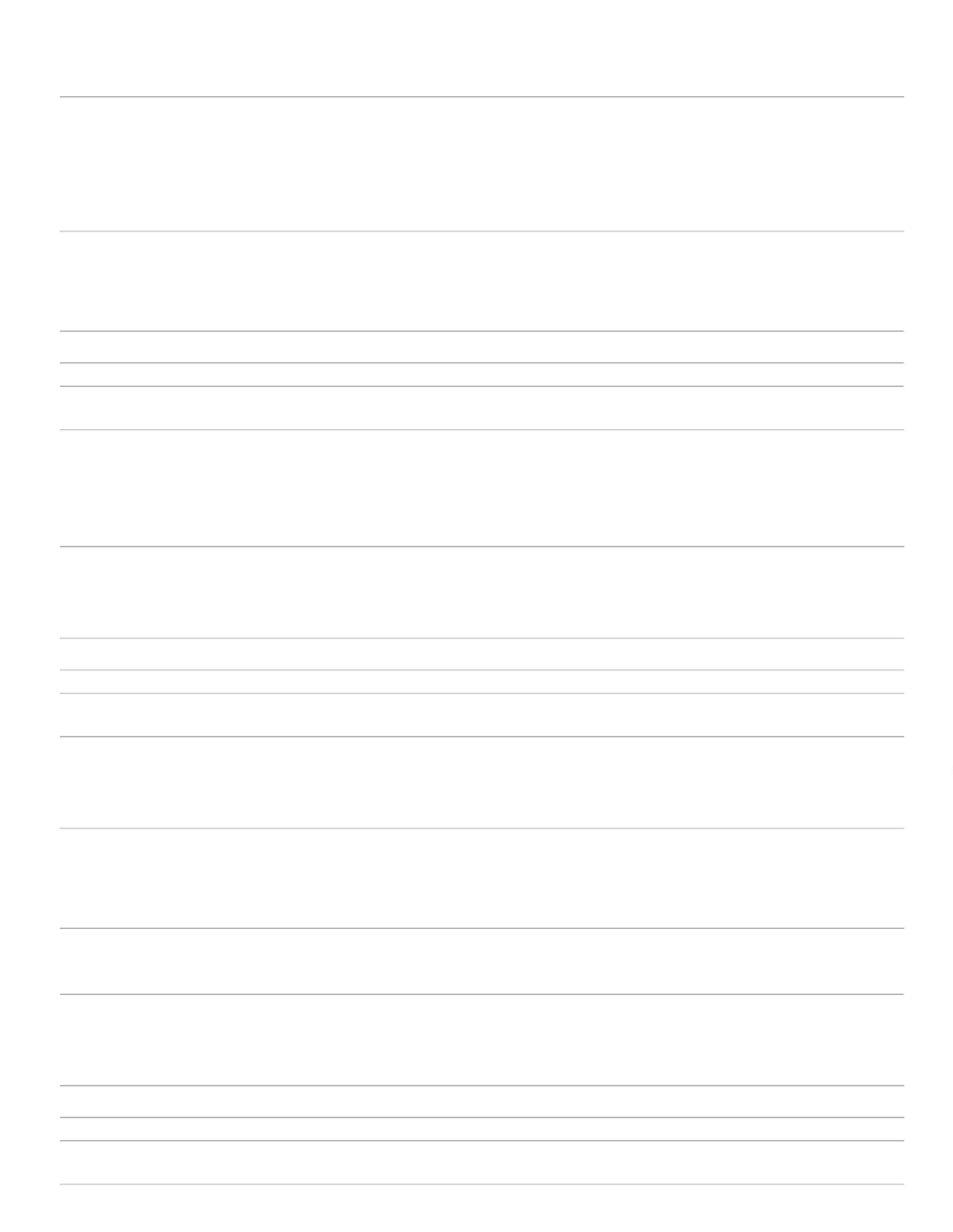 22/07/2022Bionexo;FORNECEDOR COTOUEMBALAGEM COM 50ENVELOPES, FORAMSOLICITADOS APENAS 16.CONSIDERANDO AS CONDIÇÕESESTABELECIDAS NOREGULAMENTO DE COMPRASDE GOIÁS, O FORNECEDORATIVA NÃO ATENDE ASTiagoFarias DeSouzaLOGMEDDISTRIBUIDORAE LOGISTICAHOSPITALAREIRELIACETILCISTEINAGRANULADO 600 MG 29288ENV C/ 5G - ENVELOPEACETILCISTEINAGRANULADO 600MG 5G,A2FR$R$1-CAIXAnull16 EnvelopeR$ 15,43360,9646 0,000011/07/202210:13POLÍTICAS FINANCEIRAS DAINSTITUIÇÃO, OU SEJA,PAGAMENTO ANTECIPADO.;CONSIDERANDO ASCONDIÇÕES ESTABELECIDASNO REGULAMENTO DECOMPRAS DE GOIÁS, OFORNECEDOR FORMULA NÃOATENDE AS POLÍTICASFINANCEIRAS DA INSTITUIÇÃO,OU SEJA, PAGAMENTOANTECIPADO.TiagoFarias DeSouza50 MG/ML SOLLOGMEDDISTRIBUIDORAE LOGISTICAHOSPITALAREIRELIINJ IV CX 50BOLS PLASTRANS SISTFECH X 250 MLGLICOSE SOL. INJ. 5%GLICOSE HALEX ISTAR,HALEX ISTARR$R$R$585447-null700 Bolsa250ML - BOLSA3,1500 0,00002.205,000011/07/202210:13TiagoFarias DeSouzaLOGMEDDISTRIBUIDORAE LOGISTICAHOSPITALAREIRELI;FORNECEDOR ELFA NÃOATINGE VALOR MINIMO PARAFATURAMENTO.HIDRALAZINA 25MG -COMPRIMIDO25 MG DRG CTBL AL/AL X 60R$R$66273821818208--APRESOLINA, NOVARTISnullnull120 Comprimido1000 AmpolaR$ 45,57600,3798 0,000011/07/202210:13TiagoFarias DeSouzaLOGMEDDISTRIBUIDORAE LOGISTICAHOSPITALAREIRELI20 MG/ML SOLHIOSCINA SOL INJ20MG/ML 1ML -AMPOLAESCOPOLAMINA,HIPOLABORINJ CX 100 ESTAMP VD AMB XR$R$R$-1,2640 0,00001.264,00001ML (EMB HOSP)11/07/202210:13;CONSIDERANDO ASCONDIÇÕES ESTABELECIDASNO REGULAMENTO DECOMPRAS DE GOIÁS, OSFORNECEDORES ATIVA E MEDCENTER NÃO ATENDEM ASPOLÍTICAS FINANCEIRAS DAINSTITUIÇÃO, OU SEJA,TiagoFarias DeSouzaLOGMEDDISTRIBUIDORAE LOGISTICAHOSPITALAREIRELILEVOTIROXINASODICA 25 MCG -COMPRIMIDOLEVOTIROXINA SODICA, 25 MCG COM CTR$R$736149--null300 ComprimidoR$ 63,6000MERCKBL AL AL X 300,2120 0,000011/07/202210:13PAGAMENTO ANTECIPADO.;FORNECEDORES ATIVA E PRO-SAUDE COTARAMRESPECTIVAMENTEEMBALAGENS COM 960 E 450UNIDADES, FORAMTiagoFarias DeSouzaLOGMEDDISTRIBUIDORAE LOGISTICAHOSPITALAREIRELILOSARTANA 50MG -COMPRIMIDOLOSARTANA POTASSICA50MG , NEO QUIMICAR$R$778969261008411709117838549CAIXAnullnullnullnullnull300 Comprimido180 Comprimido300 ComprimidoR$ 27,6900R$ 21,1500R$ 59,04000,0923 0,000011/07/202210:13SOLICITADAS APENAS 300.TiagoFarias DeSouzaLOGMED00 MG COM CT DISTRIBUIDORA;Cientifica solicitou5METFORMINA 500 MGDataQtde.cancelamento. Supermedicapossui embalagem com 400cpr, 0,1175 0,0000foram solicitados apenas 180cpr.R$R$GLICOMET, VITAMEDIC BL AL PLAS INCX 30E LOGISTICAHOSPITALAREIRELI-COMPRIMIDO08/07/2022 18011/07/202210:13TiagoFarias DeSouzaLOGMEDDISTRIBUIDORAE LOGISTICAHOSPITALAREIRELI250 MG COM;FORNECEDORES SUPERMEDICAMETRONIDAZOL COMP50MG - COMPRIMIDOREV CT BL ALPLAS TRANS XE ATIVA COTARAMEMBALAGENS COM 600CPR,FORAM SOLICITADOS 300.R$R$-CANDERM, LEGRAND20,1968 0,00002011/07/202210:13TiagoFarias DeSouzaLOGMED00 MG COM BL DISTRIBUIDORA5PARACETAMOL 500MG- COMPRIMIDOPARACETAMOL,HIPOLABORR$R$--AL PLAS AMB XE LOGISTICAHOSPITALAREIRELI-1000 Comprimido R$ 107,10000,1071 0,000050011/07/202210:13TiagoFarias DeSouzaLOGMEDDISTRIBUIDORAE LOGISTICAHOSPITALAREIRELISULFATO FERROSO14 SOL. ORAL FR. 30ML - 21580FRASCO;FORNECEDOR CIENTIFICARESPONDEI INCORRETAMENTEO ITEM SOLICITADO.SULFATO FERROSO SOL.ORAL FR. 30ML, NATULABR$R$1unidade5 FrascoR$ 5,79201,1584 0,000011/07/202210:13TotalParcial:R$3921.03.814,3816Total de Itens da Cotação: 122Total de Itens Impressos: 10Programação deEntregaPreçoUnitário FábricaPreçoRent(%)ProdutoCódigoFabricanteEmbalagemFornecedorComentárioJustificativaQuantidadeValor Total UsuárioTiagoFarias DeSouzaMEDCOM1 G PO SOL INJ COMERCIO DECX FA VD TRANS MEDICAMENTOSAMPICILINA SODICAPO P/SOL INJ 1G -FRASCO/AMPOLAAMPICILINA SODICA,TEUTO BRAS.R$R$R$123538968---nullnullnull---1000 Frasco/Ampola2,1800 0,00002.180,0000X 50HOSPITALARESLTDA11/07/202210:13TiagoFarias DeSouzaMEDCOM00 MG PO INJ COMERCIO DECX 100 FA VD MEDICAMENTOS5AMPICILINA SOL INJR$R$1275594902CILINON, BLAU500 FrascoR$ 925,0000500MG - FRASCO1,8500 0,0000TRANSHOSPITALARESLTDA11/07/202210:13TiagoFarias DeSouza1G PO SOLMEDCOMCEFALOTINA POP/SOL. INJ. 1G -FRASCO/AMPOLAINJ/INFUS IV/IM COMERCIO DECX 50 FA VD MEDICAMENTOSTRANS + 50 DIL HOSPITALARESCEFALOTINA SODICA,TEUTO BRAS.R$R$200 Frasco/Ampola R$ 728,0000100 Frasco/Ampola R$ 947,00003,6400 0,000011/07/202210:13AMP PLAS X 4MLLTDATiagoFarias DeSouzaMEDCOMG PO SOL INJ COMERCIO DECX 50 FA AMP MEDICAMENTOS1CEFEPIME SOL INJ 1GR$R$237275626748--CLOCEF, TEUTO BRAS.FOSFATO DEnullnull---FRASCO/AMPOLA9,4700 0,0000VD AMBHOSPITALARESLTDA11/07/202210:13CLINDAMICINA SOL150 MG/ML SOLMEDCOMR$R$200 AmpolaR$ 804,0000Tiagohttps://bionexo.bionexo.com/jsp/RelatPDC/relat_adjudica.jsp9/12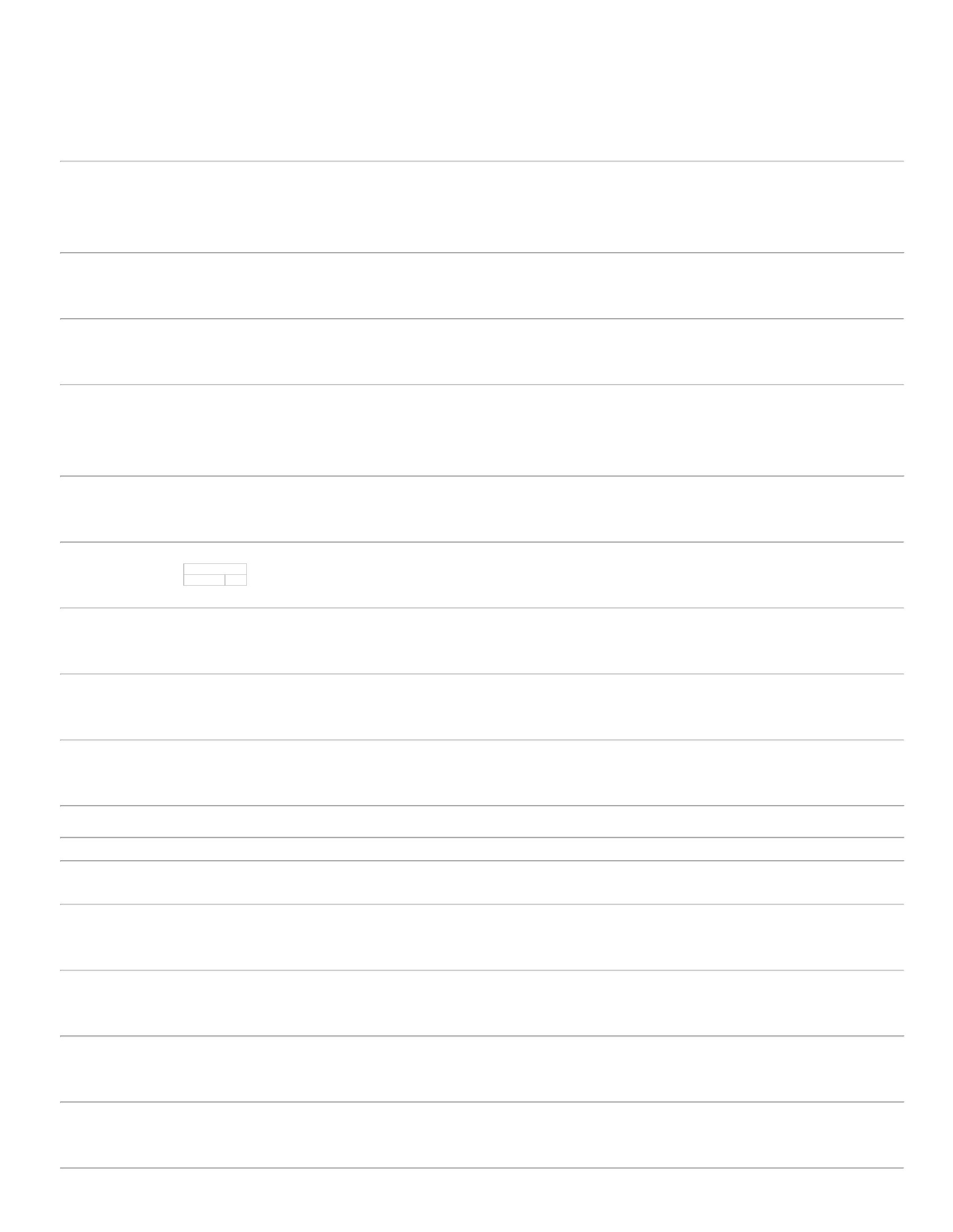 22/07/2022BionexoINJ 150MG/ML 4ML -AMPOLA DE 600 MG /ML - AMPOLACLINDAMICINA,HIPOLABORINJ CX 100 AMP COMERCIO DEVD TRANS X 4 MEDICAMENTOS4,0200 0,0000Farias DeSouza4MLHOSPITALARESLTDA11/07/202210:13TiagoFarias DeSouzaMEDCOMCOMERCIO DEMEDICAMENTOSHOSPITALARESLTDA4MG/ML SOLDEXAMETASONA SOLINJ 4 MG/ ML 2.5 ML - 5173FRASCO/AMPOLAFOSFATO DISSODICO DEDEXAMETASONA,HYPOFARMA;O FORNECEDOR AURA MEDNÃO ATINGIU VALOR MINIMOPARA FATURAMENTO.INJ CX 50 AMPVD TRANS X 2,5MLR$R$346998---nullnullnull120 Frasco/Ampola R$ 240,00002,0000 0,000011/07/202210:13ENOXAPARINA SODICA40MG/ML - SERINGA60 MG SOL INJCT 10 SERTiagoFarias DeSouzaPRE-PREENCHIDA -(SC) -> COMMEDCOMCOMERCIO DEMEDICAMENTOSHOSPITALARESLTDAPREENC VDR$R$R$DISPOSITIVO DESEGURANÇA DE38989HEPARINOX, CRISTALIA-300 SeringaTRANS GRAD X,6 ML + SIST15,9900 0,00004.797,0000011/07/202210:13ACORDO COM NR-32 EPORT. 1746 DE 30 DEAGOSTO DE 2011.SEGURANCATiagoFarias DeSouzaMEDCOMCOMERCIO DEMEDICAMENTOSHOSPITALARESLTDA150 MCG/ML SOLINJ CT SERPREENC VDIMUNOGLOBULINAANTI-RHO (D) SOL INJ 38203;FORNECEDOR MAEVERESPONDEU INCORRETAMENTEO ITEM SOLICITADO.RHOPHYLAC, CSLBEHRINGR$R$R$25 Ampola191,8000 0,00004.795,0000300MCG - AMPOLATRANS X 2,0 ML11/07/202210:13TotalParcial:R$2445.015.416,0000Total de Itens da Cotação: 122Total de Itens Impressos: 8Programação deEntregaPreçoUnitário FábricaPreçoRent(%)ProdutoCódigoFabricanteEmbalagemFornecedorComentárioJustificativaQuantidadeValor Total UsuárioTiagoFarias DeSouzaFUROSEMIDA 20MG INJ2ML CX C/100AMP (GEN)FUROSEMIDA SOL INJ0 MG 2 ML - AMPOLAMaeve ProdutosHospitalares;Cientifica solicitou cancelamentodo itemR$R$5694615622---CAIXAnullnullnull100 AmpolaR$ 180,0000R$ 168,000021,8000 0,0000-SANTISA - SANTISA11/07/202210:13TiagoFarias DeSouza100 MG PO INJCX 50 FA VDTRANS + AMPDIL X 2 MLHIDROCORTISONA POP/ SOL. INJ. 100 MG -FRASCOMaeve ProdutosHospitalaresR$R$56247429ARISCORTEN, BLAUOMOPREL, BELFAR--50 Frasco3,3600 0,000011/07/202210:13TiagoFarias DeSouza20 MG CAP GELDURA CT BL ALPLAS INC X 56OMEPRAZOL 20MG -CAPSULA EM BLISTERMaeve ProdutosHospitalaresR$R$168 CapsulaR$ 18,48000,1100 0,000011/07/202210:13TotalParcial:318.0R$ 366,4800Total de Itens da Cotação: 122Total de Itens Impressos: 3Programação deEntregaPreçoUnitário FábricaPreçoRent(%)ProdutoCódigoFabricanteEmbalagemFornecedorComentárioJustificativaQuantidadeValor Total Usuário;CONSIDERANDO ASCONDIÇÕES ESTABELECIDASNO REGULAMENTO DECOMPRAS DE GOIÁS, OFORNECEDOR ANBIOTON NÃOATENDE AS POLÍTICASFINANCEIRAS DA INSTITUIÇÃO,OU SEJA, PAGAMENTOTiagoFarias DeSouza50 MG/ML SUSCEFALEXINA SUSP.ORAL 250MG/5MLMigmedDistribuidoraEireliOR CT FR VDAMB X 100 ML +COPR$R$2444057079---CEFALEXINA, ABLnullnullnull5 FrascoR$ 45,00009,0000 0,0000100ML - FRASCO11/07/202210:13ANTECIPADO.TiagoFarias DeSouzaDEXCLORFENIRAMINA2MG C/20 ( HYSTIN ) -GEOLABMigmedDistribuidoraEireliDEXCLORFENIRAMINAR$R$5142UN-60 ComprimidoR$ 4,83002MG - COMPRIMIDO0,0805 0,000011/07/202210:13;CONSIDERANDO ASCONDIÇÕES ESTABELECIDASNO REGULAMENTO DECOMPRAS DE GOIÁS, OFORNECEDOR WERBRAN NÃOATENDE AS POLÍTICASFINANCEIRAS DA INSTITUIÇÃO,OU SEJA, PAGAMENTOANTECIPADO.TiagoFarias DeSouzaDOMPERIDONA 1MG/ML SUSP. ORALMigmedDistribuidoraEireliDOMPERIDONA 1MG00ML *G* , MEDLEYR$R$5814UN30 FrascoR$ 381,0000R$ 430,8300112,7000 0,0000100ML - FRASCO11/07/202210:13TotalParcial:95.0Total de Itens da Cotação: 122Total de Itens Impressos: 3Programação deEntregaPreçoUnitário FábricaPreçoRent(%)ProdutoCódigoFabricanteEmbalagemFornecedorComentárioJustificativaQuantidadeValor Total Usuário;CONSIDERANDO ASCONDIÇÕES ESTABELECIDASNO REGULAMENTO DECOMPRAS DE GOIÁS, OSFORNECEDORES VIVAPRODUTOS E CRISTALIA NÃOATENDEM AS POLÍTICASFINANCEIRAS DA INSTITUIÇÃO,OU SEJA, PAGAMENTOANTECIPADO.TiagoFarias DeSouzaHIDRALAZINA SOL INJ20MG/ML - 1ML -AMPOLAStock MedProdutos Medicohospitalares Ltda CRISTALIA NEPRESOLHIDRALAZINA 20MG/ML1ML IM/IV 50AMPCRISTALIA PRODQUIMICOS FARMACR$R$6940299375651-AmpolaFrasco150 Ampola20 FrascoR$ 855,0000R$ 67,60005,7000 0,000011/07/202210:13OLEO MINERAL SOL.-IMEC - IND DE MEDICStock MedValidade: 31/05/2024 -;CONSIDERANDO ASR$R$Tiagohttps://bionexo.bionexo.com/jsp/RelatPDC/relat_adjudica.jsp10/12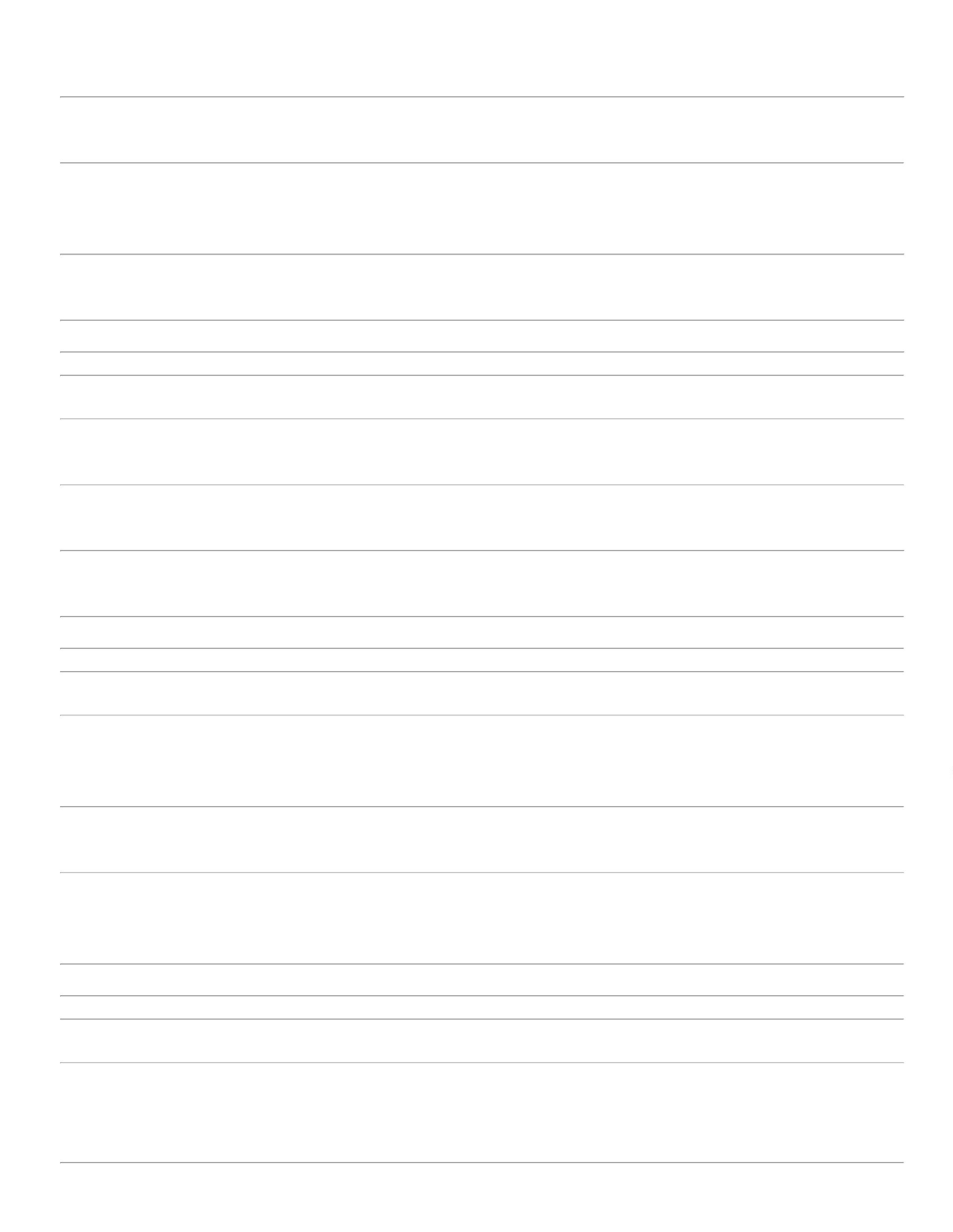 22/07/2022BionexoORAL 100ML -> PUROFRASCOCUSTODIAProdutos Medico OLEO MINERAL 0100MLCONDIÇÕES ESTABELECIDAS3,3800 0,0000Farias DeSouza-hospitalares LtdaCX/50 IMECNO REGULAMENTO DECOMPRAS DE GOIÁS, OFORNECEDOR FENIX NÃOATENDE AS POLÍTICASFINANCEIRAS DA INSTITUIÇÃO,OU SEJA, PAGAMENTOANTECIPADO.11/07/202210:13Validade: 31/01/2024 -RETINOL(VITA)ECOLECALCIFEROL(VITD)EOXIDO ZINCO 45GRCR CX/200 NATIVITANATIGLOSTiagoFarias DeSouzaOXIDO DE ZINCO +VIT. A+D TUBO 45G - 17948TUBOStock MedProdutos Medicohospitalares LtdaNATIVITA INDUSTRIA ECOMERCIOR$R$95--Tubo-150 TuboR$ 429,0000R$ 228,00002,8600 0,000011/07/202210:13TiagoFarias DeSouza;OS FORNECEDORES ATIVA,Validade: 31/05/2024 -SIMETICONA 75MG/MLSIMETICONA SOLStock MedProdutos Medicohospitalares LtdaRIOCLARENSE E SUPERMEDICACOTARAM EMBALAGEM COM200CPR, PORÉM, FORAMR$R$109ORAL 75 MG/MLFRASCO 10ML.5227AIRELAFrasco100 Frasco15ML GTS FR AIRELALUFTY2,2800 0,000011/07/2022SOLICITADOS APENAS 100.10:13TotalParcial:R$420.01.579,6000Total de Itens da Cotação: 122Total de Itens Impressos: 4Programação deEntregaPreçoUnitário FábricaPreçoRent(%)ProdutoCódigoFabricanteEmbalagemFornecedorComentárioJustificativaQuantidadeValor Total Usuário;CONSIDERANDO ASCONDIÇÕES ESTABELECIDASNO REGULAMENTO DECOMPRAS DE GOIÁS, OFORNECEDOR MONACO NÃOATENDE AS POLÍTICASFINANCEIRAS DA INSTITUIÇÃO,OU SEJA, PAGAMENTOANTECIPADO.TiagoFarias DeSouzaSulmedicComércio deMedicamentosEireliM10354 AGUA PARAINJECAO - 200AMP-10ML-SAMTEC(POS) SAMTECBIOTECNOLOGIA LTDAAGUA BIDESTILADASOL. INJ. 10ML -AMPOLAAGUA PARA INJECAO -AMP-10ML-SAMTEC(POS),SAMTECR$R$R$65617-Ampola12000 Ampola0,3700 0,00004.440,000011/07/202210:13TotalParcial:R$12000.04.440,0000Total de Itens da Cotação: 122Total de Itens Impressos: 1Programação deEntregaPreçoUnitário FábricaPreçoRent(%)ProdutoCódigoFabricanteEmbalagemFornecedorComentárioJustificativaQuantidadeValor Total UsuárioTiagoFarias DeSouzaSupermedicaDistribuidoraHospitalar Ltda -Me;FORNECEDOR CIENTIFICAACICLOVIR 200MG -COMPRIMIDOACICLOVIR 200MG C/25CPR (GEN) - RANBAXYR$R$2410291---UNDnullnullCOTOU EMBALAGEM COM 500,FORAM SOLICITADOS 30.25 ComprimidoR$ 5,35000,2140 0,000011/07/202210:13TiagoFarias DeSouzaSupermedicaDistribuidoraHospitalar Ltda -MeAGUA BIDESTILADASOL INJ 100ML BOLSA 16786AGUA P/ INJECAO 100MLS.F C/80 FR - FRESENIUSR$R$R$CAIXACAIXA--400 Bolsa2,8513 0,00001.140,5200-BOLSA11/07/202210:13TiagoFarias DeSouzaSupermedicaDistribuidoraHospitalar Ltda -MeAZITROMICINA 500MGC/300 CPR (GEN) -MEDQUIMICAAZITROMICINA 500MG - COMPRIMIDOR$R$152152252199112006VENCE 31/05/2023300 ComprimidoR$ 233,2800R$ 118,6952R$ 160,56000,7776 0,000011/07/202210:13;CONSIDERANDO ASCONDIÇÕES ESTABELECIDASNO REGULAMENTO DECOMPRAS DE GOIÁS, OFORNECEDOR MED CENTERNÃO ATENDE AS POLÍTICASFINANCEIRAS DA INSTITUIÇÃO,OU SEJA, PAGAMENTOTiagoFarias DeSouzaSupermedicaDistribuidoraHospitalar Ltda -MeCEFADROXILA CAPSCEFADROXILA 500MG C/8CAPS (GEN), emsR$R$2--Caixanull104 Capsula500MG - CAPSULA1,1413 0,000011/07/202210:13ANTECIPADO.TiagoFarias DeSouzaSupermedicaDistribuidoraHospitalar Ltda -MeCLARITROMICINA00MG - COMPRIMIDOCLARITROMICINA CPR500MG C/10 (GEN), EMSR$R$344CXVENCE 31/05/2023-60 Comprimido52,6760 0,000011/07/202210:13;FORNECEDOR PRO-SAUDE NÃOATINGIU VALOR MINIMO PARAFATURAMENTO.CONSIDERANDO AS CONDIÇÕESESTABELECIDAS NOREGULAMENTO DE COMPRASDE GOIÁS, O FORNECEDORWERBRAN NÃO ATENDE ASPOLÍTICAS FINANCEIRAS DAINSTITUIÇÃO, OU SEJA,TiagoFarias DeSouza+DIPIRONA 500MG CPRC/100 (GEN) -SupermedicaDistribuidoraHospitalar Ltda -MeDIPIRONA 500 MG -COMPRIMIDOR$R$35020-CAIXAnull1000 Comprimido R$ 220,5000GREENPHARMA -GREENPHARMA0,2205 0,000011/07/202210:13PAGAMENTO ANTECIPADO.TiagoFarias DeSouzaSupermedicaDistribuidoraHospitalar Ltda -Me;FORNECEDOR CIENTIFICAENALAPRIL 20MG -COMPRIMIDO+ENALAPRIL 20MG C/30CPR (GEN) , BELFARR$R$7101914962-CXnullCOTOU INCORRETAMENTE OITEM SOLICITADO.120 ComprimidoR$ 11,40000,0950 0,000011/07/202210:13TiagoFarias DeSouzaSupermedicaDistribuidoraHospitalar Ltda -MeGLICERINA CLISTER500ML 12 % + SRETAL - FRASCOGLICERINA 12%P/GLISTER 500ML C/20(CLISTEROL) - JPR$R$5665--UNIDADECAIXAnullnull-20 FrascoR$ 198,2100R$ 15,45009,9105 0,000011/07/202210:13HIDROCLOROTIAZIDA 880525MG - COMPRIMIDOHIDROCLOROTIAZIDA25MG C/500 CPR (GEN) -MEDQUIMICASupermedicaDistribuidoraHospitalar Ltda -Me;CONSIDERANDO ASCONDIÇÕES ESTABELECIDASNO REGULAMENTO DER$R$500 ComprimidoTiagoFarias DeSouza0,0309 0,0000COMPRAS DE GOIÁS, Ohttps://bionexo.bionexo.com/jsp/RelatPDC/relat_adjudica.jsp11/12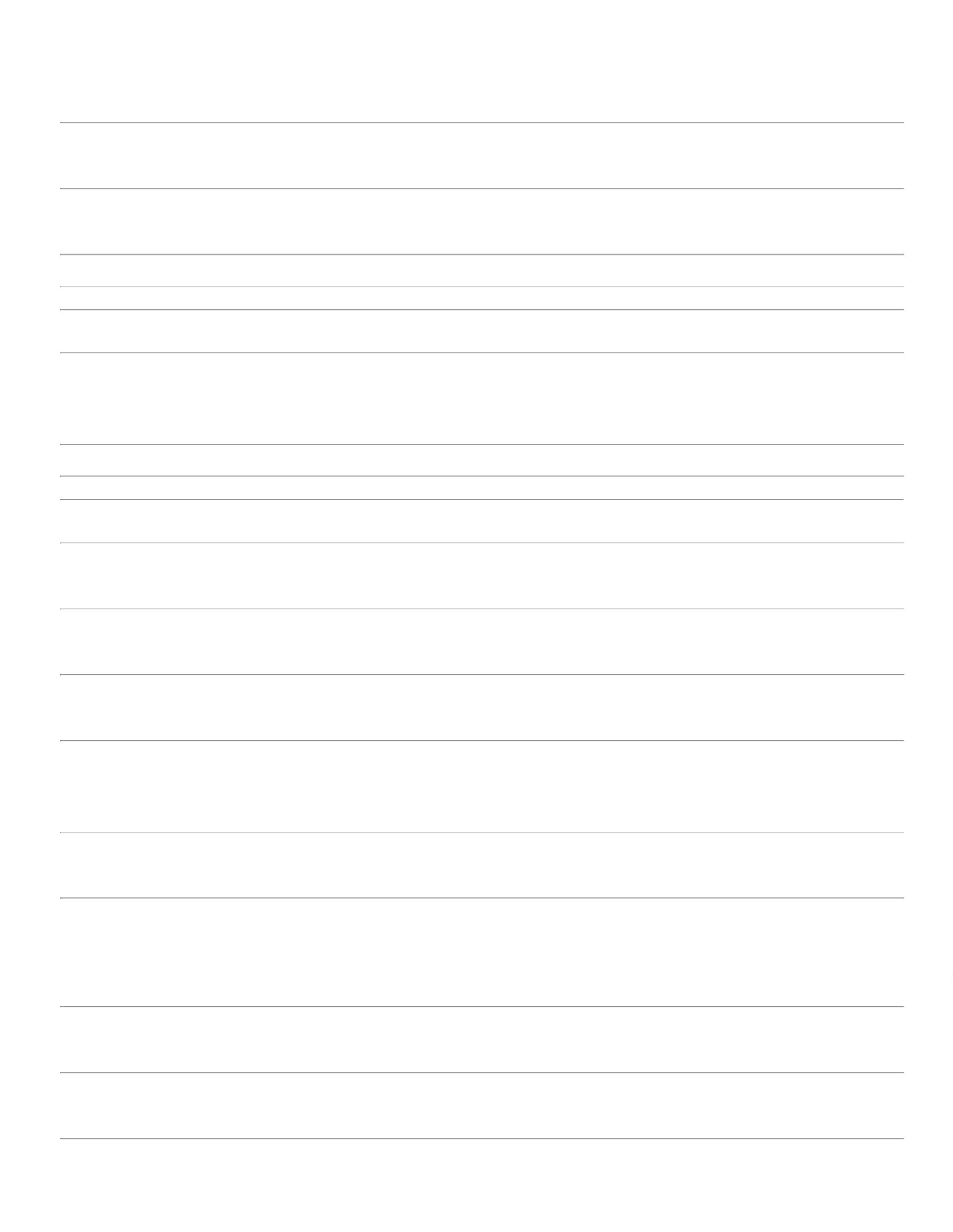 22/07/2022BionexoFORNECEDOR MED CENTER11/07/202210:13NÃO ATENDE AS POLÍTICASFINANCEIRAS DA INSTITUIÇÃO,OU SEJA, PAGAMENTOANTECIPADO.TiagoFarias DeSouzaSupermedicaDistribuidoraHospitalar Ltda -MeLORATADINA 10MG C/12CPR (LORATAMED) -CIMED - CIMED;O FORNECEDOR PRO-SAUDENÃO ANTINGIU VALOR MINIMOPARA FATURAMENTO.LORATADINA 10MG -COMPRIMIDOR$R$7857219945005---CAIXACAIXACAIXAnullnullnull24 Comprimido500 Comprimido60 ComprimidoR$ 3,0600R$ 71,2500R$ 11,14200,1275 0,000011/07/202210:13TiagoFarias DeSouzaNIFEDIPINO RETARDSupermedicaDistribuidoraHospitalar Ltda -MeNIFEDIPINO 20MGLIBERACAO LENTA -COMPRIMIDO20MG C/500 CPRR$R$-(NIFEDIPRESS) -MEDQUIMICA0,1425 0,000011/07/202210:13TiagoFarias DeSouzaSupermedicaDistribuidoraHospitalar Ltda -Me;FORNECEDORES ANBIOTON EATIVA COTARAM EMBALAGEMCOM 490CPR, PORÉM, FORAMSOLICITADOS APENAS 60.*SERTRALINA 50MG C/30SERTRALINA 50MG (M)R$R$11108132118601CPR (GEN) - RANBAXY -RANBAXY-COMPRIMIDO0,1857 0,000011/07/202210:13;CONSIDERANDO ASCONDIÇÕES ESTABELECIDASNO REGULAMENTO DECOMPRAS DE GOIÁS, OFORNECEDOR MED CENTERNÃO ATENDE AS POLÍTICASFINANCEIRAS DA INSTITUIÇÃO,OU SEJA, PAGAMENTOTiagoFarias DeSouzaSULFATO FERROSOCOMP REVESTIDOSupermedicaDistribuidoraHospitalar Ltda -MeSULFATO FERROSO 40MGC/500 CPR - VITAMEDR$R$37868--CAIXACAIXAnullnull2000 ComprimidoR$ 89,800040MG FE(II) -0,0449 0,0000COMPRIMIDO11/07/202210:13ANTECIPADO.TiagoFarias DeSouzaSupermedicaDistribuidoraHospitalar Ltda -MeVARFARINA SODICA 5MGCPR C/30 (GEN) - UNIAOQUIMICAVARFARINA 5 MG -COMPRIMIDOR$R$4942-30 ComprimidoR$ 6,75000,2250 0,000011/07/202210:13TotalParcial:R$5143.02.285,9672Total de Itens da Cotação: 122Total de Itens Impressos: 14TotalGeral:R$64316.0173.057,4988Clique aqui para geração de relatório completo com quebra de páginahttps://bionexo.bionexo.com/jsp/RelatPDC/relat_adjudica.jsp12/12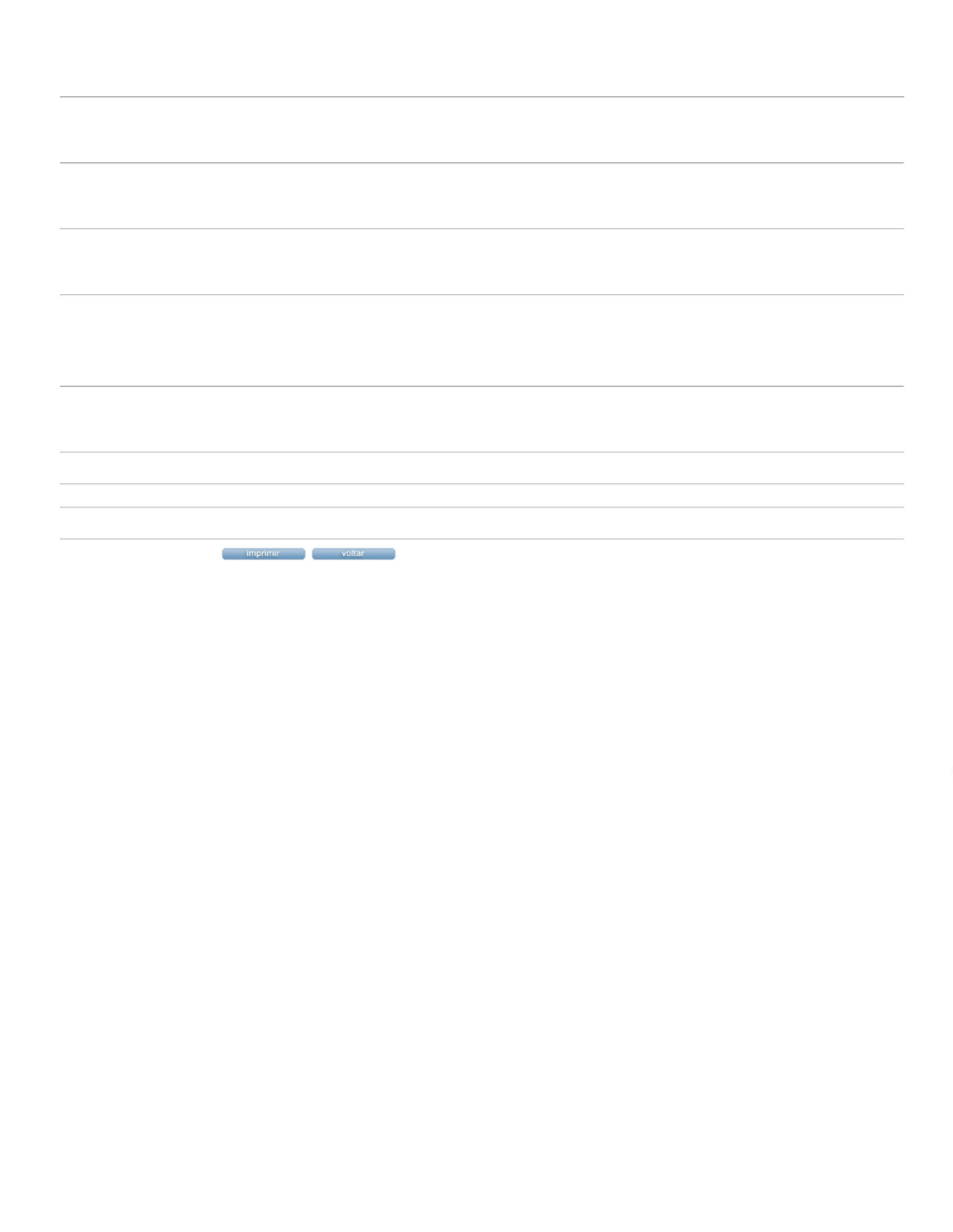 